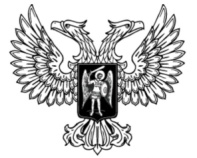 ДонецкАЯ НароднАЯ РеспубликАЗАКОНО ГОСУДАРСТВЕННОЙ ГРАЖДАНСКОЙ СЛУЖБЕПринят Постановлением Народного Совета 15 января 2020 года(С изменениями, внесенными Законами от 07.08.2020 № 178-IIНС,от 24.09.2020 № 202-IIНС)Настоящим Законом в соответствии с Конституцией Донецкой Народной Республики и Законом Донецкой Народной Республики от 3 апреля 2015 года № 32-IНС «О системе государственной службы Донецкой Народной Республики» (далее – Закон Донецкой Народной Республики «О системе государственной службы Донецкой Народной Республики») устанавливаются правовые, организационные и финансово-экономические основы государственной гражданской службы Донецкой Народной Республики.Глава 1. Общие положенияСтатья 1. Основные понятия, используемые в настоящем ЗаконеВ настоящем Законе используются следующие основные понятия:1) государственные должности Донецкой Народной Республики (далее – государственные должности) – должности, устанавливаемые Конституцией Донецкой Народной Республики и законами Донецкой Народной Республики для непосредственного исполнения полномочий государственных органов;2) индивидуальный служебный спор – неурегулированные между представителем нанимателя и государственным гражданским служащим либо гражданином, поступающим на государственную гражданскую службу или ранее состоявшим на государственной гражданской службе, разногласия по вопросам применения законов, иных нормативных правовых актов о гражданской службе и служебного контракта, о которых заявлено в орган по рассмотрению индивидуальных служебных споров;3) представитель нанимателя – руководитель государственного органа, лицо, замещающее государственную должность, либо представитель указанных руководителя или лица, осуществляющие полномочия нанимателя от имени Донецкой Народной Республики;4) служебная дисциплина на гражданской службе – обязательное для государственных гражданских служащих соблюдение служебного распорядка государственного органа и должностного регламента, установленных в соответствии с настоящим Законом, другими законами, иными нормативными правовыми актами, в том числе государственного органа, и со служебным контрактом;5) служебное время – время, в течение которого гражданский служащий в соответствии со служебным распорядком государственного органа или с графиком службы либо условиями служебного контракта должен исполнять свои должностные обязанности, а также иные периоды, которые в соответствии с законами и иными нормативными правовыми актами относятся к служебному времени;6) служебный контракт – соглашение между представителем нанимателя и гражданином, поступающим на государственную гражданскую службу, или государственным гражданским служащим о прохождении государственной гражданской службы и замещении должности государственной гражданской службы, которым устанавливаются права и обязанности сторон. Статья 2. Предмет регулирования настоящего ЗаконаПредметом регулирования настоящего Закона являются отношения, связанные с поступлением на государственную гражданскую службу Донецкой Народной Республики, ее прохождением и прекращением, а также с определением правового положения (статуса) государственного гражданского служащего.Статья 3. Государственная гражданская служба Донецкой Народной РеспубликиГосударственная гражданская служба Донецкой Народной Республики (далее – гражданская служба) – вид государственной службы, представляющей собой профессиональную служебную деятельность граждан Донецкой Народной Республики (далее – граждане) на должностях государственной гражданской службы Донецкой Народной Республики (далее – должности гражданской службы) по обеспечению исполнения полномочий государственных органов и лиц, замещающих государственные должности Донецкой Народной Республики.Статья 4. Принципы гражданской службыПринципами гражданской службы являются:1) приоритет прав и свобод человека и гражданина;2) законность;3) обеспечение равного доступа граждан к гражданской службе и равные условия ее прохождения независимо от пола, расы, национальности, происхождения, имущественного и должностного положения, места жительства, отношения к религии, убеждений, принадлежности к общественным объединениям, а также от других обстоятельств, не связанных с профессиональными и деловыми качествами гражданского служащего;4) профессионализм и компетентность гражданских служащих;5) стабильность гражданской службы;6) доступность информации о гражданской службе;7) взаимодействие с общественными объединениями и гражданами;8) защищенность гражданских служащих от неправомерного вмешательства в их профессиональную служебную деятельность.Статья 5. Законодательство Донецкой Народной Республики о государственной гражданской службе Донецкой Народной Республики1. Регулирование отношений, связанных с гражданской службой, осуществляется:1) Конституцией Донецкой Народной Республики;2) Законом Донецкой Народной Республики «О системе государственной службы Донецкой Народной Республики»;3) настоящим Законом;4) другими законами, в том числе законами, регулирующими особенности прохождения гражданской службы;5) указами Главы Донецкой Народной Республики;6) постановлениями Правительства Донецкой Народной Республики;7) нормативными правовыми актами государственных органов.2. Если международным договором Донецкой Народной Республики установлены иные правила, чем те, которые предусмотрены настоящим Законом, то применяются правила международного договора.Статья 6. Взаимосвязь гражданской службы и государственной службы Донецкой Народной Республики иных видовВзаимосвязь гражданской службы и государственной службы Донецкой Народной Республики иных видов обеспечивается на основе единства системы государственной службы Донецкой Народной Республики и принципов ее построения и функционирования, а также посредством:1) соотносительности основных условий и размера оплаты труда, основных государственных социальных гарантий;2) установления ограничений и обязательств при прохождении государственной службы Донецкой Народной Республики различных видов;3) учета стажа государственной службы Донецкой Народной Республики иных видов при исчислении стажа гражданской службы;4) соотносительности основных условий государственного пенсионного обеспечения граждан, проходивших государственную службу Донецкой Народной Республики.Статья 7. Взаимосвязь гражданской службы и службы в органах местного самоуправленияВзаимосвязь гражданской службы и службы в органах местного самоуправления (далее – муниципальная служба) обеспечивается посредством:1) единства основных квалификационных требований для замещения должностей гражданской службы и должностей муниципальной службы;2) единства ограничений и обязательств при прохождении гражданской службы и муниципальной службы;3) единства требований к подготовке кадров для гражданской службы и муниципальной службы и профессиональному развитию гражданских служащих и служащих органов местного самоуправления (далее – муниципальных служащих);4) учета стажа муниципальной службы при исчислении стажа гражданской службы и стажа гражданской службы при исчислении стажа муниципальной службы;5) соотносительности основных условий оплаты труда и социальных гарантий гражданских служащих и муниципальных служащих;6) соотносительности основных условий государственного пенсионного обеспечения граждан, проходивших гражданскую службу, и граждан, проходивших муниципальную службу, и их семей в случае потери кормильца.Статья 8. Управление гражданской службой Донецкой Народной Республики Управление гражданской службой осуществляется органом по управлению государственной службой, уполномоченным Главой Донецкой Народной Республики (далее – орган по управлению государственной службой). Глава 2. Должности гражданской службыСтатья 9. Должности гражданской службыДолжности государственной гражданской службы учреждаются законом Донецкой Народной Республики или указом Главы Донецкой Народной Республики с учетом положений настоящего Закона в целях обеспечения исполнения полномочий государственного органа либо лица, замещающего государственную должность.Статья 10. Классификация должностей гражданской службы1. Должности гражданской службы подразделяются на категории и группы.2. Должности гражданской службы подразделяются на следующие категории:1) руководители – должности руководителей и заместителей руководителей государственных органов и их структурных подразделений (далее – подразделение), должности руководителей и заместителей руководителей территориальных органов республиканских органов исполнительной власти и их структурных подразделений, должности руководителей и заместителей руководителей представительств государственных органов и их структурных подразделений, замещаемые на определенный срок полномочий или без ограничения срока полномочий;2) помощники (советники) – должности, учреждаемые для содействия лицам, замещающим государственные должности, руководителям государственных органов, руководителям территориальных органов республиканских органов исполнительной власти и руководителям представительств государственных органов в реализации их полномочий и замещаемые на определенный срок, ограниченный сроком полномочий указанных лиц или руководителей;3) специалисты – должности, учреждаемые для профессионального обеспечения выполнения государственными органами установленных задач и функций и замещаемые без ограничения срока полномочий;4) обеспечивающие специалисты – должности, учреждаемые для организационного, информационного, документационного, финансово-экономического, хозяйственного и иного обеспечения деятельности государственных органов и замещаемые без ограничения срока полномочий.3. Должности гражданской службы подразделяются на следующие группы:1) высшие должности гражданской службы;2) главные должности гражданской службы;3) ведущие должности гражданской службы;4) старшие должности гражданской службы;5) младшие должности гражданской службы.4. Должности категорий «руководители» и «помощники (советники)» подразделяются на высшую, главную и ведущую группы должностей гражданской службы.5. Должности категории «специалисты» подразделяются на высшую, главную, ведущую и старшую группы должностей гражданской службы.6. Должности категории «обеспечивающие специалисты» подразделяются на главную, ведущую, старшую и младшую группы должностей гражданской службы.Статья 11. Реестры должностей государственной гражданской службы Должности гражданской службы, классифицированные по государственным органам, категориям, группам, а также по иным признакам, составляют перечни должностей гражданской службы, являющиеся соответствующими разделами Реестра должностей государственной гражданской службы. Реестр должностей государственной гражданской службы утверждается указом Главы Донецкой Народной Республики.Статья 12. Классные чины гражданской службы, классные чины юстиции, дипломатические ранги1. Гражданскому служащему присваивается классный чин государственной гражданской службы Донецкой Народной Республики (далее – классный чин гражданской службы), или классный чин юстиции, или дипломатический ранг.2. Классные чины гражданской службы присваиваются гражданским служащим в соответствии с замещаемой должностью гражданской службы в пределах группы должностей гражданской службы, по которым не предусмотрено присвоение классных чинов юстиции и дипломатических рангов.3. Классные чины юстиции присваиваются гражданским служащим, замещающим должности гражданской службы, квалификационным требованием для замещения которых является наличие юридического образования, в определенных Главой Донецкой Народной Республики государственных органах и их территориальных органах (органах), а также в аппаратах судов.4. Дипломатические ранги присваиваются гражданским служащим в соответствии с законом, устанавливающим особенности прохождения государственной гражданской службы в системе Министерства иностранных дел Донецкой Народной Республики.5. Классные чины гражданской службы, классные чины юстиции присваиваются гражданским служащим персонально, с соблюдением последовательности, в соответствии с замещаемой должностью гражданской службы, а также с учетом профессионального уровня, продолжительности гражданской службы в предыдущем классном чине и в замещаемой должности гражданской службы.6. Гражданским служащим, замещающим должности гражданской службы высшей группы должностей (за исключением гражданских служащих, которым присваиваются дипломатические ранги), присваивается классный чин гражданской службы – действительный государственный советник Донецкой Народной Республики 1, 2 или 3-го класса либо классный чин юстиции – действительный государственный советник юстиции Донецкой Народной Республики 1, 2 или 3-го класса.7. Гражданским служащим, замещающим должности гражданской службы главной группы должностей (за исключением гражданских служащих, которым присваиваются дипломатические ранги), присваивается классный чин гражданской службы – государственный советник Донецкой Народной Республики 1, 2 или 3-го класса либо классный чин юстиции – государственный советник юстиции Донецкой Народной Республики 1, 2 или 3-го класса.8. Гражданским служащим, замещающим должности гражданской службы ведущей группы должностей (за исключением гражданских служащих, которым присваиваются дипломатические ранги), присваивается классный чин гражданской службы – советник государственной гражданской службы Донецкой Народной Республики 1, 2 или 3-го класса либо классный чин юстиции – советник юстиции 1, 2 или 3-го класса. 9. Гражданским служащим, замещающим должности гражданской службы старшей группы должностей (за исключением гражданских служащих, которым присваиваются дипломатические ранги), присваивается классный чин гражданской службы – референт государственной гражданской службы Донецкой Народной Республики 1, 2 или 3-го класса либо классный чин юстиции – юрист 1, 2 или 3-го класса. 10. Гражданским служащим, замещающим должности гражданской службы младшей группы должностей, присваивается классный чин гражданской службы – секретарь государственной гражданской службы Донецкой Народной Республики 1, 2 или 3-го класса. 11. Классные чины гражданской службы – действительный государственный советник Донецкой Народной Республики 1, 2 или 3-го класса, и классные чины юстиции – действительный государственный советник юстиции Донецкой Народной Республики 1, 2 или 3-го класса присваивается Главой Донецкой Народной Республики.12. Классные чины гражданской службы, предусмотренные частями 7 – 10 настоящей статьи, присваиваются представителем нанимателя.(Часть 12 статьи 12 с изменениями, внесенными в соответствии с Законом от 07.08.2020 № 178-IIНС)13. Гражданским служащим, замещающим должности гражданской службы на определенный срок полномочий (за исключением гражданских служащих, замещающих должности гражданской службы категории «руководители», относящиеся к высшей группе должностей, гражданских служащих, замещающих должности гражданской службы категории «помощники (советники)», назначение на которые и освобождение от которых осуществляются Главой Донецкой Народной Республики, и гражданских служащих, замещающих должности гражданской службы, относящиеся к главной группе должностей, назначение на которые и освобождение от которых осуществляются Правительством Донецкой Народной Республики, Председателем Правительства Донецкой Народной Республики), классные чины присваиваются по результатам квалификационного экзамена.(Часть 13 статьи 12 с изменениями, внесенными в соответствии с Законом от 07.08.2020 № 178-IIНС)14. В качестве меры поощрения за особые отличия в гражданской службе классный чин гражданской службы или классный чин юстиции гражданскому служащему может быть присвоен:1) до истечения срока, установленного указом Главы Донецкой Народной Республики для прохождения гражданской службы в соответствующем классном чине, но не ранее чем через шесть месяцев пребывания в замещаемой должности гражданской службы – не выше классного чина, соответствующего этой должности гражданской службы;2) по истечении срока, установленного указом Главы Донецкой Народной Республики для прохождения гражданской службы в соответствующем классном чине, – на одну ступень выше классного чина, соответствующего замещаемой должности гражданской службы в пределах группы должностей, к которой относится замещаемая должность.15. Порядок присвоения и сохранения классных чинов гражданской службы гражданским служащим, соотношение классных чинов гражданской службы, воинских и специальных званий, классных чинов юстиции, классных чинов прокурорских работников, а также соответствие классных чинов гражданской службы должностям гражданской службы высшей группы должностей устанавливается указом Главы Донецкой Народной Республики.(Часть 15 статьи 12 изложена в новой редакции в соответствии с Законом от 07.08.2020 № 178-IIНС)16. Порядок присвоения и сохранения классных чинов юстиции гражданским служащим, а также соответствие классных чинов юстиции должностям гражданской службы устанавливается указом Главы Донецкой Народной Республики.(Часть 16 статьи 12 введена Законом от 07.08.2020 № 178-IIНС)Статья 13. Квалификационные требования для замещения должностей гражданской службы1. Для замещения должности гражданской службы требуется соответствие квалификационным требованиям к уровню профессионального образования, стажу гражданской службы или работы по специальности, направлению подготовки, знаниям и умениям, которые необходимы для исполнения должностных обязанностей, а также при наличии соответствующего решения представителя нанимателя – к специальности, направлению подготовки.2. Квалификационные требования для замещения должностей гражданской службы устанавливаются в соответствии с категориями и группами должностей гражданской службы, сферой и видом профессиональной служебной деятельности гражданского служащего.3. Для замещения должностей гражданской службы категорий «руководители», «помощники (советники)», «специалисты» высшей и главной групп должностей гражданской службы обязательно наличие высшего профессионального образования не ниже уровня специалитета, магистратуры.4. Для замещения должностей гражданской службы категорий «руководители», «помощники (советники)» ведущей группы должностей гражданской службы, категории «специалисты» ведущей и старшей групп должностей гражданской службы, а также категории «обеспечивающие специалисты» главной и ведущей групп должностей гражданской службы обязательно наличие высшего профессионального образования.5. Для замещения должностей гражданской службы категории «обеспечивающие специалисты» старшей и младшей групп должностей гражданской службы обязательно наличие профессионального образования.6. Квалификационные требования к стажу гражданской службы или работы по специальности, направлению подготовки, которые необходимы для замещения должностей гражданской службы, устанавливаются указом Главы Донецкой Народной Республики.7. Квалификационные требования к знаниям и умениям, необходимым для исполнения должностных обязанностей, устанавливаются в зависимости от сферы и вида профессиональной служебной деятельности гражданского служащего его должностным регламентом. Должностным регламентом гражданского служащего (далее – должностной регламент) могут также предусматриваться квалификационные требования к специальности, направлению подготовки, которые необходимы для замещения должности гражданской службы.8. В порядке, установленном органом по управлению государственной службой в целях оказания государственным органам методологической помощи, формируется справочник квалификационных требований к специальностям, направлениям подготовки, знаниям и умениям, которые необходимы для замещения должностей гражданской службы с учетом сферы и вида профессиональной служебной деятельности гражданских служащих.Глава 3. Правовое положение (статус) гражданского служащегоСтатья 14. Гражданский служащийГражданский служащий – гражданин Донецкой Народной Республики, взявший на себя обязательства по прохождению гражданской службы. Гражданский служащий осуществляет профессиональную служебную деятельность на должности гражданской службы в соответствии с актом о назначении на должность и со служебным контрактом и получает денежное содержание за счет средств Республиканского бюджета Донецкой Народной Республики.Статья 15. Основные права гражданского служащего1. Гражданский служащий имеет право на:1) обеспечение надлежащих организационно-технических условий, необходимых для исполнения должностных обязанностей;2) ознакомление с должностным регламентом и иными документами, определяющими его права и обязанности по замещаемой должности гражданской службы, критериями оценки эффективности исполнения должностных обязанностей, показателями результативности профессиональной служебной деятельности и условиями должностного роста;3) отдых, обеспечиваемый установлением нормальной продолжительности служебного времени, предоставлением выходных дней и нерабочих праздничных дней, а также ежегодных оплачиваемых основного и дополнительных отпусков;4) оплату труда и другие выплаты в соответствии с настоящим Законом, иными нормативными правовыми актами Донецкой Народной Республики и со служебным контрактом;5) получение в установленном порядке информации и материалов, необходимых для исполнения должностных обязанностей, а также на внесение предложений о совершенствовании деятельности государственного органа;6) доступ в установленном порядке к сведениям, составляющим государственную тайну, если исполнение должностных обязанностей связано с использованием таких сведений;7) доступ в установленном порядке в связи с исполнением должностных обязанностей в государственные органы, органы местного самоуправления, общественные объединения и иные организации;8) ознакомление с отзывами о его профессиональной служебной деятельности и другими документами до внесения их в его личное дело, материалами личного дела, а также на приобщение к личному делу его письменных объяснений и других документов и материалов;9) защиту сведений о гражданском служащем;10) должностной рост;11) профессиональное развитие в порядке, установленном настоящим Законом и другими законами;12) членство в профессиональном союзе;13) рассмотрение индивидуальных служебных споров в соответствии с настоящим Законом и другими законами;14) проведение по его заявлению служебной проверки;15) защиту своих прав и законных интересов на гражданской службе, включая обжалование в суд их нарушения;16) медицинское страхование в соответствии с настоящим Законом и законодательством о медицинском страховании;17) государственную защиту своих жизни и здоровья, жизни и здоровья членов своей семьи, а также принадлежащего ему имущества;18) государственное пенсионное обеспечение в соответствии с законом.2. Гражданский служащий вправе с предварительным уведомлением представителя нанимателя выполнять иную оплачиваемую работу, если это не повлечет за собой конфликт интересов.Статья 16. Основные обязанности гражданского служащего1. Гражданский служащий обязан:1) соблюдать Конституцию Донецкой Народной Республики, законы и иные нормативные правовые акты Донецкой Народной Республики и обеспечивать их исполнение;2) исполнять должностные обязанности в соответствии с должностным регламентом;3) исполнять поручения соответствующих руководителей, данные в пределах их полномочий, установленных законодательством Донецкой Народной Республики;4) соблюдать при исполнении должностных обязанностей права и законные интересы граждан и организаций;5) соблюдать служебный распорядок государственного органа;6) поддерживать уровень квалификации, необходимый для надлежащего исполнения должностных обязанностей;7) не разглашать сведения, составляющие государственную и иную охраняемую законом тайну, а также сведения, ставшие ему известными в связи с исполнением должностных обязанностей, в том числе сведения, касающиеся частной жизни и здоровья граждан или затрагивающие их честь и достоинство;8) беречь государственное имущество, в том числе предоставленное ему для исполнения должностных обязанностей;9) представлять в установленном порядке предусмотренные законом сведения о себе и членах своей семьи;10) сообщать о выходе из гражданства Донецкой Народной Республики или о приобретении гражданства другого государства в день выхода из гражданства Донецкой Народной Республики или в день приобретения гражданства другого государства;11) соблюдать ограничения, выполнять обязательства и требования к служебному поведению, не нарушать запреты, которые установлены настоящим Законом и другими законами;12) сообщать представителю нанимателя о личной заинтересованности при исполнении должностных обязанностей, которая может привести к конфликту интересов, принимать меры по предотвращению такого конфликта.2. Гражданский служащий не вправе исполнять данное ему неправомерное поручение. При получении от соответствующего руководителя поручения, являющегося, по мнению гражданского служащего, неправомерным, гражданский служащий должен представить в письменной форме обоснование неправомерности данного поручения с указанием положений законодательства, которые могут быть нарушены при исполнении данного поручения, и получить от руководителя подтверждение указанного поручения в письменной форме. В случае подтверждения руководителем данного поручения в письменной форме гражданский служащий обязан отказаться от его исполнения.3. В случае исполнения гражданским служащим неправомерного поручения гражданский служащий и давший такое поручение руководитель несут дисциплинарную, гражданско-правовую, административную или уголовную ответственность в соответствии законом.4. Гражданский служащий, замещающий должность гражданской службы категории «руководители» высшей группы должностей гражданской службы, в целях исключения конфликта интересов в государственном органе не может представлять интересы гражданских служащих в выборном профсоюзном органе данного государственного органа в период замещения им указанной должности.5. Гражданские служащие подлежат обязательной государственной дактилоскопической регистрации в случаях и порядке, установленных законом.Статья 17. Ограничения, связанные с гражданской службой1. Гражданин не может быть принят на гражданскую службу, а гражданский служащий не может находиться на гражданской службе в случае:1) признания его недееспособным или ограниченно дееспособным решением суда, вступившим в законную силу;2) осуждения его к наказанию, исключающему возможность исполнения должностных обязанностей по должности государственной службы (гражданской службы), по приговору суда, вступившему в законную силу, а также в случае наличия не снятой или не погашенной в установленном законом порядке судимости;3) отказа от прохождения процедуры оформления допуска к сведениям, составляющим государственную и иную охраняемую законом тайну, если исполнение должностных обязанностей по должности гражданской службы, на замещение которой претендует гражданин, или по замещаемой гражданским служащим должности гражданской службы связано с использованием таких сведений;4) наличия заболевания, препятствующего поступлению на гражданскую службу или ее прохождению и подтвержденного заключением учреждения здравоохранения. Порядок прохождения диспансеризации, перечень таких заболеваний и форма заключения учреждения здравоохранения утверждаются республиканским органом исполнительной власти, реализующим государственную политику в сфере здравоохранения;5) близкого родства или свойства (родители, супруги, дети, братья, сестры, а также братья, сестры, родители, дети супругов и супруги детей) с гражданским служащим, если замещение должности гражданской службы связано с непосредственной подчиненностью или подконтрольностью одного из них другому;6) выхода из гражданства Донецкой Народной Республики;7) наличия гражданства другого государства (других государств), если иное не установлено законодательством Донецкой Народной Республики;8) представления подложных документов или заведомо ложных сведений при поступлении на гражданскую службу;9) непредставления установленных настоящим Законом сведений или представления заведомо ложных сведений о доходах, об имуществе и обязательствах имущественного характера при поступлении на гражданскую службу;10) утраты представителем нанимателя доверия к гражданскому служащему в случаях несоблюдения ограничений и запретов, требований о предотвращении или об урегулировании конфликта интересов и неисполнения обязанностей, установленных в целях противодействия коррупции настоящим Законом, другими законами в сфере противодействия коррупции.2. Иные ограничения, связанные с поступлением на гражданскую службу и ее прохождением, за исключением ограничений, указанных в части 1 настоящей статьи, устанавливаются законами.3. Ответственность за несоблюдение ограничений, предусмотренных частью 1 настоящей статьи, устанавливается настоящим Законом и другими законами.Статья 18. Запреты, связанные с гражданской службой1. В связи с прохождением гражданской службы гражданскому служащему запрещается:1) замещать должность гражданской службы в случае:а) избрания или назначения на государственную должность;б) избрания на выборную должность в органе местного самоуправления;в) избрания на оплачиваемую выборную должность в органе профессионального союза, в том числе в выборном органе первичной профсоюзной организации, созданной в государственном органе;2) заниматься предпринимательской деятельностью лично или через доверенных лиц, участвовать в управлении коммерческой организацией или в управлении некоммерческой организацией (за исключением участия в управлении политической партией, общественным движением; участия на безвозмездной основе в управлении органом профессионального союза, в том числе выборным органом первичной профсоюзной организации, созданной в государственном органе; участия в съезде (конференции) или общем собрании иной общественной организации, жилищного, жилищно-строительного, гаражного кооперативов, садоводческого, огороднического, дачного потребительских кооперативов, товарищества собственников недвижимости; участия на безвозмездной основе в управлении указанными некоммерческими организациями (кроме политической партии, общественного движения и органа профессионального союза, в том числе выборного органа первичной профсоюзной организации, созданной в государственном органе) в качестве единоличного исполнительного органа или вхождение в состав их коллегиальных органов управления с разрешения представителя нанимателя, которое получено в порядке, установленном нормативным правовым актом государственного органа), кроме участия на безвозмездной основе в деятельности коллегиального органа организации на основании акта Главы Донецкой Народной Республики или Правительства Донецкой Народной Республики, представления на безвозмездной основе интересов Донецкой Народной Республики в органах управления и ревизионной комиссии организации, учредителем (акционером, участником) которой является Донецкая Народная Республика, в соответствии с нормативными правовыми актами Правительства Донецкой Народной Республики, определяющими порядок осуществления от имени Донецкой Народной Республики полномочий учредителя организации либо управления находящимися в государственной собственности акциями (долями участия в уставном капитале), иных случаев, предусмотренных законом;3) приобретать ценные бумаги, по которым может быть получен доход;4) быть поверенным или представителем по делам третьих лиц в государственном органе, в котором он замещает должность гражданской службы, если иное не предусмотрено настоящим Законом, другими законами;5) получать в связи с исполнением должностных обязанностей вознаграждения от физических и юридических лиц (подарки, денежное вознаграждение, ссуды, услуги, оплату развлечений, отдыха, транспортных расходов и иные вознаграждения). Подарки, полученные гражданским служащим в связи с протокольными мероприятиями, со служебными командировками и с другими официальными мероприятиями, признаются собственностью Донецкой Народной Республики и передаются гражданским служащим по акту в государственный орган, в котором он замещает должность гражданской службы, за исключением случаев, установленных Гражданским кодексом Донецкой Народной Республики. Гражданский служащий, сдавший подарок, полученный им в связи с протокольным мероприятием, служебной командировкой или другим официальным мероприятием, может его выкупить в порядке, устанавливаемом нормативными правовыми актами Донецкой Народной Республики;6) выезжать в связи с исполнением должностных обязанностей за пределы территории Донецкой Народной Республики за счет средств физических и юридических лиц, за исключением служебных командировок, осуществляемых в соответствии с законодательством Донецкой Народной Республики, по договоренности государственных органов Донецкой Народной Республики или органов местного самоуправления с государственными органами или органами местного самоуправления иностранных государств, международными или иностранными организациями;7) использовать в целях, не связанных с исполнением должностных обязанностей, средства материально-технического и иного обеспечения, другое государственное имущество, а также передавать их другим лицам;8) разглашать или использовать в целях, не связанных с гражданской службой, сведения, отнесенные в соответствии с законом к сведениям конфиденциального характера, или служебную информацию, ставшие ему известными в связи с исполнением должностных обязанностей;9) допускать публичные высказывания, суждения и оценки, в том числе в средствах массовой информации, в отношении деятельности государственных органов, их руководителей, включая решения вышестоящего государственного органа либо государственного органа, в котором гражданский служащий замещает должность гражданской службы, если это не входит в его должностные обязанности;10) принимать без письменного разрешения представителя нанимателя награды, почетные и специальные звания (за исключением научных) иностранных государств, международных организаций, а также общественных движений, политических партий, других общественных и религиозных организаций, если в его должностные обязанности входит взаимодействие с указанными организациями;11) использовать преимущества должностного положения для предвыборной агитации, а также для агитации по вопросам референдума;12) прекращать исполнение должностных обязанностей в целях урегулирования служебного спора;13) использовать должностные полномочия в интересах общественных движений и политических партий, других общественных объединений, религиозных объединений и иных организаций, а также публично выражать отношение к указанным объединениям и организациям в качестве гражданского служащего, если это не входит в его должностные обязанности;14) создавать в государственных органах структуры общественных движений и политических партий, других общественных объединений (за исключением профессиональных союзов, ветеранских и иных органов общественной самодеятельности) и религиозных объединений или способствовать созданию указанных структур;15) входить в состав органов управления, попечительских или наблюдательных советов, иных органов иностранных некоммерческих неправительственных организаций и действующих на территории Донецкой Народной Республики их структурных подразделений, если иное не предусмотрено международным договором Донецкой Народной Республики или законодательством Донецкой Народной Республики;16) заниматься без письменного разрешения представителя нанимателя оплачиваемой деятельностью, финансируемой исключительно за счет средств иностранных государств, международных и иностранных организаций, иностранных граждан и лиц без гражданства, если иное не предусмотрено международным договором Донецкой Народной Республики или законодательством Донецкой Народной Республики.2. Гражданскому служащему, его супруге (супругу) и несовершеннолетним детям запрещается открывать и иметь счета (вклады), хранить наличные денежные средства и ценности в иностранных банках, расположенных за пределами территории Донецкой Народной Республики, владеть и (или) пользоваться иностранными финансовыми инструментами в случаях, предусмотренных законом о запрете отдельным категориям лиц иметь недвижимость за пределами территории Донецкой Народной Республики, открывать и иметь счета (вклады), хранить наличные денежные средства и ценности в иностранных банках, расположенных за пределами территории Донецкой Народной Республики, владеть и (или) пользоваться иностранными финансовыми инструментами.3. В случае если владение гражданским служащим ценными бумагами (долями участия, паями в уставных (складочных) капиталах организаций) приводит или может привести к конфликту интересов, гражданский служащий обязан передать принадлежащие ему ценные бумаги (доли участия, паи в уставных (складочных) капиталах организаций) в доверительное управление в соответствии с гражданским законодательством Донецкой Народной Республики.4. Гражданин после увольнения с гражданской службы не вправе разглашать или использовать в интересах организаций либо физических лиц сведения конфиденциального характера или служебную информацию, ставшие ему известными в связи с исполнением должностных обязанностей.5. Гражданин, замещавший должность гражданской службы, включенную в перечень должностей, установленный нормативными правовыми актами Донецкой Народной Республики, в течение двух лет после увольнения с гражданской службы не вправе без согласия соответствующей комиссии по соблюдению требований к служебному поведению государственных гражданских служащих и урегулированию конфликтов интересов замещать на условиях трудового договора должности в организации и (или) выполнять в данной организации работу (оказывать данной организации услуги) на условиях гражданско-правового договора (гражданско-правовых договоров) в случаях, предусмотренных законами, если отдельные функции государственного управления данной организацией входили в должностные (служебные) обязанности гражданского служащего. Согласие соответствующей комиссии по соблюдению требований к служебному поведению гражданских служащих и урегулированию конфликтов интересов дается в порядке, устанавливаемом нормативным правовым актом Главы Донецкой Народной Республики.6. Ответственность за несоблюдение запретов, предусмотренных настоящей статьей, устанавливается настоящим Законом и другими законами.Статья 19. Требования к служебному поведению гражданского служащего1. Гражданский служащий обязан:1) исполнять должностные обязанности добросовестно, на высоком профессиональном уровне;2) исходить из того, что признание, соблюдение и защита прав и свобод человека и гражданина определяют смысл и содержание его профессиональной служебной деятельности;3) осуществлять профессиональную служебную деятельность в рамках установленной законодательством Донецкой Народной Республики компетенции государственного органа;4) обеспечивать равное, беспристрастное отношение ко всем физическим и юридическим лицам, не оказывать предпочтение каким-либо общественным или религиозным организациям, профессиональным или социальным группам, гражданам и организациям и не допускать предвзятости в отношении таких объединений, групп, граждан и организаций;5) не совершать действия, связанные с влиянием каких-либо личных, имущественных (финансовых) и иных интересов, препятствующих добросовестному исполнению должностных обязанностей;6) соблюдать ограничения, установленные настоящим Законом и другими законами для гражданских служащих;7) соблюдать нейтральность, исключающую возможность влияния на свою профессиональную служебную деятельность решений политических партий, общественных движений, других общественных объединений, религиозных объединений и иных организаций;8) не совершать поступки, порочащие его честь и достоинство;9) проявлять корректность в обращении с гражданами;10) проявлять уважение к нравственным обычаям и традициям населения Донецкой Народной Республики;11) учитывать культурные и иные особенности различных этнических и социальных групп, а также конфессий;12) способствовать межнациональному и межконфессиональному согласию;13) не допускать конфликтных ситуаций, способных нанести ущерб его репутации или авторитету государственного органа;14) соблюдать установленные правила публичных выступлений и предоставления служебной информации.2. Гражданский служащий, замещающий должность гражданской службы категории «руководители», обязан не допускать случаи принуждения гражданских служащих к участию в деятельности политических партий, общественных движений, других общественных и религиозных организаций.Статья 20. Урегулирование конфликта интересов на гражданской службе1. Случаи возникновения у гражданского служащего личной заинтересованности, которая приводит или может привести к конфликту интересов, предотвращаются в целях недопущения причинения вреда законным интересам граждан, организаций, общества или Донецкой Народной Республики.2. Предотвращение или урегулирование конфликта интересов может состоять в изменении должностного или служебного положения гражданского служащего, являющегося стороной конфликта интересов, вплоть до его отстранения от исполнения должностных (служебных) обязанностей в установленном порядке и (или) в его отказе от выгоды, явившейся причиной возникновения конфликта интересов.3. Непринятие гражданским служащим, являющимся стороной конфликта интересов, мер по предотвращению или урегулированию конфликта интересов является правонарушением, влекущим увольнение гражданского служащего с гражданской службы.4. Представитель нанимателя, которому стало известно о возникновении у гражданского служащего личной заинтересованности, которая приводит или может привести к конфликту интересов, обязан принять меры по предотвращению или урегулированию конфликта интересов, вплоть до отстранения гражданского служащего, являющегося стороной конфликта интересов, от замещаемой должности гражданской службы в порядке, установленном настоящим Законом.5. Непринятие гражданским служащим, являющимся представителем нанимателя, которому стало известно о возникновении у подчиненного ему гражданского служащего личной заинтересованности, которая приводит или может привести к конфликту интересов, мер по предотвращению или урегулированию конфликта интересов является правонарушением, влекущим увольнение гражданского служащего, являющегося представителем нанимателя, с гражданской службы.6. Для соблюдения требований к служебному поведению гражданских служащих и урегулирования конфликтов интересов в органе по управлению государственной службой образуется комиссия по соблюдению требований к служебному поведению гражданских служащих и урегулированию конфликтов интересов (далее – комиссия по урегулированию конфликтов интересов).7. Комиссия по урегулированию конфликтов интересов образуется локальным нормативным правовым актом государственного органа в порядке, определяемом Главой Донецкой Народной Республики.8. Комиссии по урегулированию конфликтов интересов формируются таким образом, чтобы была исключена возможность возникновения конфликтов интересов, которые могли бы повлиять на принимаемые комиссиями решения.9. Положение о комиссиях по соблюдению требований к служебному поведению государственных служащих и урегулированию конфликтов интересов утверждается в порядке, определяемом Главой Донецкой Народной Республики.Статья 21. Представление сведений о доходах, об имуществе и обязательствах имущественного характера1. Сведения о своих доходах, об имуществе и обязательствах имущественного характера, а также о доходах, об имуществе и обязательствах имущественного характера членов своей семьи представителю нанимателя представляют:1) гражданин, претендующий на замещение должности гражданской службы, – при поступлении на службу;2) гражданский служащий, замещающий должность гражданской службы, включенную в перечень, установленный нормативными правовыми актами Донецкой Народной Республики, – ежегодно до 30 апреля.2. Положение о представлении гражданским служащим, замещающим должность гражданской службы, включенную в перечень, установленный нормативными правовыми актами Донецкой Народной Республики, сведений о доходах, об имуществе и обязательствах имущественного характера гражданского служащего и членов его семьи утверждается указом Главы Донецкой Народной Республики с учетом требований настоящей статьи.3. Сведения о доходах, об имуществе и обязательствах имущественного характера, представляемые гражданским служащим в соответствии с настоящей статьей, являются сведениями конфиденциального характера, если законом они не отнесены к сведениям, составляющим государственную тайну.4. Не допускается использование сведений о доходах, об имуществе и обязательствах имущественного характера гражданского служащего и членов его семьи для установления или определения платежеспособности гражданского служащего и платежеспособности членов его семьи, для сбора в прямой или косвенной форме пожертвований (взносов) в фонды общественных или религиозных объединений, иных организаций, а также в пользу физических лиц.5. Лица, виновные в разглашении сведений о доходах, об имуществе и обязательствах имущественного характера гражданского служащего и членов его семьи или в использовании указанных сведений в целях, не предусмотренных законами, несут ответственность в соответствии с настоящим Законом и другими законами.6. Проверка достоверности и полноты сведений о доходах, об имуществе и обязательствах имущественного характера гражданского служащего, замещающего должность гражданской службы, включенную в перечень, установленный нормативными правовыми актами Донецкой Народной Республики, и членов его семьи осуществляется в порядке, установленном законодательством в сфере противодействия коррупции.7. Непредставление гражданским служащим сведений о своих доходах, об имуществе и обязательствах имущественного характера, а также о доходах, об имуществе и обязательствах имущественного характера членов своей семьи в случае, если представление таких сведений обязательно, либо представление заведомо недостоверных или неполных сведений является правонарушением, влекущим увольнение гражданского служащего с гражданской службы.8. Под членами семьи гражданского служащего в настоящей статье и статье 22 настоящего Закона понимаются супруг (супруга) и несовершеннолетние дети.Статья 22. Представление сведений о расходах1. Гражданский служащий, замещающий должность гражданской службы, включенную в перечень, установленный нормативными правовыми актами Донецкой Народной Республики, обязан представлять представителю нанимателя сведения о своих расходах, а также о расходах членов своей семьи, включая несовершеннолетних детей, по каждой сделке по приобретению земельного участка, другого объекта недвижимости, транспортного средства, ценных бумаг, акций (долей участия, паев в уставных (складочных) капиталах организаций), совершенной им, членом его (ее) семьи и (или) несовершеннолетними детьми в течение календарного года, предшествующего году представления сведений (далее – отчетный период), если общая сумма таких сделок превышает общий доход данного лица и его супруги (супруга) за три последних года, предшествующих отчетному периоду, и об источниках получения средств, за счет которых совершены данные сделки.2. Контроль соответствия расходов гражданского служащего и членов его семьи их доходам осуществляется в порядке, установленном законодательством в сфере противодействия коррупции, нормативными правовыми актами Главы Донецкой Народной Республики и иными нормативными правовыми актами Донецкой Народной Республики.3. Непредставление гражданским служащим или представление им неполных или недостоверных сведений о своих доходах, расходах, об имуществе и обязательствах имущественного характера либо непредставление или представление заведомо неполных или недостоверных сведений о доходах, расходах, об имуществе и обязательствах имущественного характера членов своей семьи в случае, если представление таких сведений обязательно, является правонарушением, влекущим увольнение гражданского служащего с гражданской службы.Глава 4. Поступление на гражданскую службуСтатья 23. Право поступления на гражданскую службуНа гражданскую службу вправе поступать граждане Донецкой Народной Республики, достигшие возраста 18 лет, владеющие государственным языком Донецкой Народной Республики и соответствующие квалификационным требованиям, установленным настоящим Законом.(Статьи 23 с изменениями, внесенными в соответствии с Законом от 07.08.2020 № 178-IIНС)Статья 24. Поступление на гражданскую службу и замещение должности гражданской службы по конкурсу1. Поступление гражданина на гражданскую службу для замещения должности гражданской службы или замещение гражданским служащим другой должности гражданской службы осуществляется по результатам конкурса, если иное не установлено настоящей статьей. Конкурс заключается в оценке профессионального уровня претендентов на замещение должности гражданской службы, их соответствия установленным квалификационным требованиям для замещения должности гражданской службы.2. Конкурс не проводится при:1) назначении на замещаемые на определенный срок полномочий должности гражданской службы категорий «руководители» и «помощники (советники)»;2) назначении на должности гражданской службы категории «руководители», назначение на которые и освобождение от которых осуществляются Главой Донецкой Народной Республики, Правительством Донецкой Народной Республики, Председателем Правительства Донецкой Народной Республики;(Пункт 2 части 2 статьи 24 с изменениями, внесенными в соответствии с Законом от 07.08.2020 № 178-IIНС)3) заключении срочного служебного контракта;4) назначении гражданского служащего на иную должность гражданской службы в случаях, предусмотренных частью 2 статьи 31, частью 1 статьи 34 и частью 11 статьи 68 настоящего Закона;5) назначении на должность гражданской службы гражданского служащего (гражданина), включенного в кадровый резерв на гражданской службе.3. Конкурс может не проводиться при назначении на отдельные должности гражданской службы, исполнение должностных обязанностей по которым связано с использованием сведений, составляющих государственную тайну, по перечню должностей, утверждаемому актом государственного органа. 4. По решению представителя нанимателя конкурс может не проводиться при назначении на должности гражданской службы, относящиеся к группе младших должностей гражданской службы.5. Претенденту на замещение должности гражданской службы может быть отказано в допуске к участию в конкурсе в связи с несоответствием квалификационным требованиям к вакантной должности гражданской службы, а также в связи с ограничениями, установленными настоящим Законом для поступления на гражданскую службу и ее прохождения.6. Претендент на замещение должности гражданской службы, не допущенный к участию в конкурсе, вправе обжаловать такое решение в соответствии с настоящим Законом.7. Для проведения конкурса на замещение вакантной должности гражданской службы актом соответствующего государственного органа образуется конкурсная комиссия.8. В состав конкурсной комиссии входят представитель нанимателя и (или) уполномоченные им гражданские служащие (в том числе из подразделения по вопросам государственной службы и кадров, юридического (правового) подразделения и подразделения, в котором проводится конкурс на замещение вакантной должности гражданской службы), представитель соответствующего органа по управлению государственной службой, а также представители научных и образовательных организаций, других организаций, приглашаемые органом по управлению государственной службой по запросу представителя нанимателя в качестве независимых экспертов – специалистов по вопросам, связанным с гражданской службой, без указания персональных данных экспертов. Число независимых экспертов должно составлять не менее одной четверти от общего числа членов конкурсной комиссии.9. В состав конкурсной комиссии в органе исполнительной власти, при котором в соответствии со статьей 21 Закона Донецкой Народной Республики от 29 марта 2019 года № 25-IIНС «Об Общественной палате Донецкой Народной Республики» (далее – Закона Донецкой Народной Республики «Об Общественной палате Донецкой Народной Республики») образован общественный совет, наряду с лицами, указанными в части 8 настоящей статьи, включаются представители указанных общественных советов. Общее число таких представителей и независимых экспертов должно составлять не менее одной четверти от общего числа членов конкурсной комиссии.10. Состав конкурсной комиссии для проведения конкурса на замещение вакантной должности гражданской службы, исполнение должностных обязанностей по которой связано с использованием сведений, составляющих государственную тайну, формируется с учетом положений законодательства Донецкой Народной Республики о государственной тайне.11. Состав конкурсной комиссии формируется таким образом, чтобы была исключена возможность возникновения конфликтов интересов, которые могли бы повлиять на принимаемые конкурсной комиссией решения.12. Претендент на замещение должности гражданской службы вправе обжаловать решение конкурсной комиссии в соответствии с настоящим Законом.13. Положение о конкурсе на замещение вакантной должности государственной гражданской службы Донецкой Народной Республики, определяющее порядок и условия проведения конкурса, утверждается Главой Донецкой Народной Республики.Глава 5. Служебный контрактСтатья 25. Стороны служебного контракта1. Представитель нанимателя обязуется предоставить гражданину, поступающему на гражданскую службу, возможность прохождения гражданской службы, а также предоставить указанному гражданину или гражданскому служащему возможность замещения определенной должности гражданской службы, обеспечить им прохождение гражданской службы и замещение должности гражданской службы в соответствии с настоящим Законом, другими законами и иными нормативными правовыми актами о гражданской службе, своевременно и в полном объеме выплачивать гражданскому служащему денежное содержание и предоставить ему государственные социальные гарантии.2. Гражданин, поступающий на гражданскую службу, при заключении служебного контракта о прохождении гражданской службы и замещении должности гражданской службы и гражданский служащий при заключении служебного контракта о замещении должности гражданской службы обязуются исполнять должностные обязанности в соответствии с должностным регламентом и соблюдать служебный распорядок государственного органа.Статья 26. Содержание и форма служебного контракта1. В служебный контракт включаются права и обязанности сторон, указанные в статье 25 настоящего Закона.2. В служебном контракте указываются фамилия, имя, отчество гражданина или гражданского служащего и наименование государственного органа (фамилия, имя, отчество представителя нанимателя).3. Существенными условиями служебного контракта являются:1) наименование замещаемой должности гражданской службы с указанием подразделения государственного органа;2) дата начала исполнения должностных обязанностей;3) права и обязанности гражданского служащего, должностной регламент;4) виды и условия медицинского страхования гражданского служащего и иные виды его страхования;5) права и обязанности представителя нанимателя;6) условия профессиональной служебной деятельности, компенсации и льготы, предусмотренные за профессиональную служебную деятельность в тяжелых, вредных и (или) опасных условиях;7) режим служебного времени и времени отдыха (в случае если он для гражданского служащего отличается от служебного распорядка государственного органа);8) условия оплаты труда (размер должностного оклада гражданского служащего, надбавки и другие выплаты, в том числе связанные с результативностью его профессиональной служебной деятельности), установленные настоящим Законом, другими законами и иными нормативными правовыми актами;9) виды и условия социального страхования, связанные с профессиональной служебной деятельностью;10) нахождение должности, замещаемой гражданским служащим, в перечне должностей гражданской службы, по которым предусматривается ротация гражданских служащих.4. В служебном контракте могут предусматриваться следующие условия:1) испытание, которое устанавливается в соответствии со статьей 30 настоящего Закона;2) неразглашение сведений, составляющих государственную и иную охраняемую законом тайну, и служебной информации, если должностным регламентом предусмотрено использование таких сведений;3) обязанность лица проходить гражданскую службу после окончания обучения в профессиональной образовательной организации или образовательной организации высшего профессионального образования не менее установленного договором о целевом приеме или договором о целевом обучении срока, если обучение осуществлялось за счет средств соответствующего бюджета;4) показатели результативности профессиональной служебной деятельности гражданского служащего и связанные с ними условия оплаты его труда;5) иные условия, не ухудшающие положения гражданского служащего по сравнению с положением, установленным настоящим Законом, другими законами и иными нормативными правовыми актами.5. Условия служебного контракта могут быть изменены только по соглашению сторон и в письменной форме.6. В случае заключения срочного служебного контракта в нем указываются срок его действия и обстоятельства (причины), послужившие основанием для заключения срочного служебного контракта в соответствии с настоящим Законом и другими законами.7. В служебном контракте предусматривается ответственность сторон за неисполнение или ненадлежащее исполнение взятых на себя обязанностей и обязательств в соответствии с законодательством Донецкой Народной Республики. Запрещается требовать от гражданского служащего исполнения должностных обязанностей, не установленных служебным контрактом и должностным регламентом.8. Служебный контракт заключается в письменной форме в двух экземплярах, каждый из которых подписывается сторонами. Один экземпляр служебного контракта передается гражданскому служащему, другой хранится в его личном деле. Типовая форма служебного контракта устанавливается Главой Донецкой Народной Республики. Статья 27. Срок действия служебного контракта1. Для замещения должности гражданской службы представитель нанимателя может заключать с гражданским служащим:1) служебный контракт на неопределенный срок;2) срочный служебный контракт.2. Срочный служебный контракт заключается на срок от одного года до пяти лет, если иной срок не установлен настоящим Законом.3. Срочный служебный контракт заключается в случаях, когда отношения, связанные с гражданской службой, не могут быть установлены на неопределенный срок с учетом категории замещаемой должности гражданской службы или условий прохождения гражданской службы, если иное не предусмотрено настоящим Законом и другими законами.4. Срочный служебный контракт заключается в случае:1) замещения отдельных должностей гражданской службы категории «руководители», а также должностей гражданской службы категории «помощники (советники)»;2) замещения должности гражданской службы на период отсутствия гражданского служащего, за которым в соответствии с настоящим Законом и другими законами сохраняется должность гражданской службы;3) замещения должности гражданской службы после окончания обучения гражданином, заключившим договор о целевом обучении в профессиональной образовательной организации или образовательной организации высшего профессионального образования с обязательством последующего прохождения гражданской службы;4) замещения должности гражданской службы в дипломатических представительствах и консульских учреждениях Донецкой Народной Республики, иных представительствах Донецкой Народной Республики и представительствах государственных органов, находящихся за пределами территории Донецкой Народной Республики;5) замещения должности гражданской службы в государственном органе, образованном на определенный срок или для выполнения определенных задач и функций;6) замещения временной должности гражданской службы или должности гражданской службы на период временного отсутствия гражданского служащего по соглашению сторон служебного контракта;7) замещения должности гражданской службы гражданским служащим, достигшим предельного возраста пребывания на гражданской службе, которому в соответствии с частью 1 статьи 28 настоящего Закона срок гражданской службы продлен сверх установленного предельного возраста пребывания на гражданской службе;8) замещения должности гражданской службы, по которой частью 12 статьи 54 настоящего Закона установлен особый порядок оплаты труда;9) замещения должности гражданской службы в порядке ротации;10) в иных случаях, предусмотренных настоящим Законом и другими законами.Статья 28. Предельный возраст пребывания на гражданской службе1. Предельный возраст пребывания на гражданской службе – 65 лет. Гражданскому служащему, достигшему предельного возраста пребывания на гражданской службе, срок гражданской службы с его согласия может быть продлен по решению представителя нанимателя, но не свыше чем до достижения им возраста 70 лет, а гражданскому служащему, замещающему должность гражданской службы категории «помощники (советники)», учрежденную для содействия лицу, замещающему государственную должность, – до окончания срока полномочий указанного лица. Гражданскому служащему, достигшему предельного возраста пребывания на гражданской службе, замещающему должность гражданской службы категории «руководители» высшей группы должностей гражданской службы, срок гражданской службы с его согласия может быть продлен (но не свыше чем достижение им возраста 70 лет) назначившим его на должность государственным органом или соответствующим должностным лицом. 2. По достижении гражданским служащим предельного возраста пребывания на гражданской службе и по окончании действия срочного служебного контракта по решению представителя нанимателя и с согласия гражданина с ним заключается срочный трудовой договор на замещение должности, не являющейся должностью гражданской службы, с учетом квалификации (профессионального уровня), результатов профессиональной служебной деятельности при прохождении гражданской службы, состояния здоровья и должности гражданской службы, которую замещал указанный гражданин.Статья 29. Заключение служебного контракта1. Служебный контракт заключается на основе акта государственного органа о назначении на должность гражданской службы.2. Гражданин, поступающий на гражданскую службу, при заключении служебного контракта предъявляет представителю нанимателя:1) заявление с просьбой о поступлении на гражданскую службу и замещении должности гражданской службы;2) собственноручно заполненную и подписанную анкету установленной формы;3) паспорт;4) регистрационный номер учетной карточки налогоплательщика (за исключением физических лиц, которые в силу своих религиозных убеждений отказались от принятия регистрационного номера учетной карточки налогоплательщика и официально сообщили об этом в соответствующий орган доходов и сборов и имеют отметку в паспорте);5) трудовую книжку, за исключением случаев, когда служебная (трудовая) деятельность осуществляется впервые или в иных случаях, установленных законодательством Донецкой Народной Республики;6) документы воинского учета – для граждан, пребывающих в запасе, и лиц, подлежащих призыву на военную службу;7) документ об образовании и о квалификации;8) сведения о доходах, об имуществе и обязательствах имущественного характера.3. В отдельных случаях с учетом условий прохождения гражданской службы, установленных настоящим Законом, другими законами, указами Главы Донецкой Народной Республики и постановлениями Правительства Донецкой Народной Республики, при заключении служебного контракта может предусматриваться необходимость предъявления иных документов.4. Служебный контракт не может ухудшать условия прохождения гражданской службы и ущемлять права гражданского служащего, установленные настоящим Законом, другими законами и иными нормативными правовыми актами Донецкой Народной Республики.5. Служебный контракт вступает в силу со дня его подписания сторонами, если иное не установлено законами, иными нормативными правовыми актами Донецкой Народной Республики или служебным контрактом.6. При заключении служебного контракта представитель нанимателя обязан ознакомить гражданского служащего со служебным распорядком государственного органа, с иными нормативными актами, имеющими отношение к исполнению гражданским служащим должностных обязанностей.7. После назначения на должность гражданской службы гражданскому служащему вручается служебное удостоверение установленной формы.Статья 30. Испытание на гражданской службе1. При заключении служебного контракта с гражданином, впервые поступающим на гражданскую службу, в таком контракте и в акте государственного органа о назначении на должность гражданской службы предусматривается условие об испытании гражданского служащего продолжительностью от одного до шести месяцев в целях проверки его соответствия замещаемой должности гражданской службы, если иное не предусмотрено настоящей статьей.2. Испытание может устанавливаться:1) при назначении гражданина или гражданского служащего на должность гражданской службы, назначение на которую и освобождение от которой осуществляются Главой Донецкой Народной Республики, Правительством Донецкой Народной Республики, Председателем Правительства Донецкой Народной Республики, – на срок от одного до шести месяцев;(Пункт 1 части 2 статьи 30 с изменениями, внесенными в соответствии с Законом от 07.08.2020 № 178-IIНС)2) при назначении на должность гражданской службы гражданина, ранее проходившего государственную службу Донецкой Народной Республики, – на срок от одного до трех месяцев;3) при назначении гражданского служащего на должность гражданской службы в порядке перевода из другого государственного органа – на срок от одного до трех месяцев.3. Испытание не устанавливается:1) для граждан, получивших среднее профессиональное образование по программе подготовки специалистов среднего звена или высшее профессиональное образование в соответствии с договором о целевом обучении с обязательством последующего прохождения гражданской службы и впервые поступающих на гражданскую службу;2) для гражданских служащих, назначенных в соответствии с пунктом 1 части 1 статьи 34 настоящего Закона на должность гражданской службы в порядке перевода в связи с сокращением должностей гражданской службы или упразднением государственного органа;3) для иных граждан и гражданских служащих, для которых законодательством Донецкой Народной Республики предусмотрены гарантии по сохранению места работы (должности).4. В период испытания на гражданского служащего распространяются положения настоящего Закона, других законов и иных нормативных правовых актов о гражданской службе.5. По окончании установленного срока испытания при отсутствии у гражданского служащего соответствующего замещаемой должности гражданской службы классного чина ему присваивается классный чин в соответствии со статьей 12 настоящего Закона.6. В срок испытания не засчитываются период временной нетрудоспособности гражданского служащего и другие периоды, когда он фактически не исполнял должностные обязанности.7. Срок испытания гражданского служащего включается в стаж гражданской службы.8. При неудовлетворительном результате испытания представитель нанимателя имеет право до истечения срока испытания расторгнуть служебный контракт с гражданским служащим, предупредив его об этом в письменной форме не позднее чем за три дня с указанием причин, послуживших основанием для признания данного гражданского служащего не выдержавшим испытание.9. Решение представителя нанимателя гражданский служащий вправе обжаловать в суд.10. Если срок испытания истек, а гражданский служащий продолжает замещать должность гражданской службы, то он считается выдержавшим испытание.11. Оплата труда гражданских служащих в период испытания осуществляется на общих основаниях, предусмотренных настоящим Законом.12. До истечения срока испытания гражданский служащий вправе расторгнуть служебный контракт по собственному желанию, предупредив об этом представителя нанимателя в письменной форме не позднее чем за три дня.Статья 31. Перевод на иную должность гражданской службы или перемещение1. Перевод гражданского служащего на иную должность гражданской службы в случаях, установленных настоящим Законом, в том же государственном органе, либо перевод гражданского служащего на иную должность гражданской службы в другом государственном органе, либо перевод гражданского служащего в другую местность вместе с государственным органом допускается с письменного согласия гражданского служащего.2. Гражданскому служащему, который по состоянию здоровья в соответствии с медицинским заключением не может исполнять должностные обязанности по замещаемой должности гражданской службы, предоставляется соответствующая его квалификации и не противопоказанная по состоянию здоровья иная должность гражданской службы.3. В случае отказа гражданского служащего от перевода на иную должность гражданской службы либо отсутствия такой должности в том же государственном органе служебный контракт прекращается, гражданский служащий освобождается от замещаемой должности гражданской службы и увольняется с гражданской службы в соответствии с пунктом 7 части 1 статьи 36 настоящего Закона.4. Не является переводом на иную должность гражданской службы и не требует согласия гражданского служащего перемещение его на иную должность гражданской службы без изменения должностных обязанностей, установленных служебным контрактом и должностным регламентом.Статья 32. Изменение существенных условий служебного контракта1. В случае изменения существенных условий профессиональной служебной деятельности по инициативе представителя нанимателя при продолжении гражданским служащим профессиональной служебной деятельности без изменения должностных обязанностей допускается изменение определенных сторонами существенных условий служебного контракта.2. Об изменении существенных условий служебного контракта гражданский служащий должен быть уведомлен представителем нанимателя в письменной форме не позднее чем за два месяца до их введения.3. Если гражданский служащий в письменной форме выразил свое несогласие на замещение должности гражданской службы и прохождение гражданской службы в том же государственном органе или другом государственном органе в связи с изменением существенных условий служебного контракта, представитель нанимателя вправе освободить его от замещаемой должности гражданской службы и уволить с гражданской службы.4. В случае письменного отказа гражданского служащего от предложенной для замещения иной должности гражданской службы в связи с изменением существенных условий служебного контракта служебный контракт прекращается в соответствии с пунктом 6 части 1 статьи 36 настоящего Закона.Статья 33. Временное замещение иной должности гражданской службы1. В случае служебной необходимости представитель нанимателя имеет право переводить гражданского служащего на срок до одного месяца на не обусловленную служебным контрактом должность гражданской службы в том же государственном органе с оплатой труда по временно замещаемой должности гражданской службы, но не ниже установленного ранее размера оплаты труда. Такой перевод допускается для предотвращения катастрофы, производственной аварии или устранения последствий катастрофы, производственной аварии или стихийного бедствия, для предотвращения несчастных случаев, временной приостановки профессиональной служебной деятельности по причинам экономического, технологического, технического или организационного характера, уничтожения или порчи имущества, а также для замещения временно отсутствующего гражданского служащего. При этом гражданский служащий не может быть переведен на иную должность гражданской службы, противопоказанную ему по состоянию здоровья.2. Продолжительность перевода, указанного в части 1 настоящей статьи, для замещения временно отсутствующего гражданского служащего не может превышать трех месяцев в течение календарного года.3. По соглашению сторон служебного контракта представитель нанимателя вправе назначить гражданского служащего на не обусловленную служебным контрактом должность гражданской службы, ранее замещаемую временно отсутствующим гражданским служащим, в том числе более высокой группы должностей, с установлением должностного оклада по временно замещаемой должности гражданской службы, но не ниже должностного оклада по ранее замещаемой должности гражданской службы, выплатой установленных по временно замещаемой должности гражданской службы надбавок и предоставлением государственных социальных гарантий.Статья 34. Отношения, связанные с гражданской службой, при сокращении должностей гражданской службы или упразднении государственного органа1. При сокращении должностей гражданской службы или упразднении государственного органа государственно-служебные отношения с гражданским служащим продолжаются в случае предоставления гражданскому служащему, замещающему сокращаемую должность гражданской службы в государственном органе или должность гражданской службы в упраздняемом государственном органе, с его письменного согласия иной должности гражданской службы в том же государственном органе или в государственном органе, которому переданы функции упраздненного государственного органа, либо в другом государственном органе с учетом:1) уровня его квалификации, специальности, направления подготовки, продолжительности стажа гражданской службы или работы по специальности, направлению подготовки;2) уровня его профессионального образования, продолжительности стажа гражданской службы или работы по специальности, направлению подготовки при условии получения им дополнительного профессионального образования, соответствующего сфере и виду профессиональной служебной деятельности по предоставляемой должности гражданской службы.2. О предстоящем увольнении в связи с сокращением должностей гражданской службы или упразднением государственного органа гражданский служащий, замещающий сокращаемую должность гражданской службы в государственном органе или должность гражданской службы в упраздняемом государственном органе, предупреждается представителем нанимателя персонально и под подпись не менее чем за два месяца до увольнения, за исключением гражданских служащих, назначение на должность и освобождение о должности которых осуществляется Главой Донецкой Народной Республики либо Председателем Правительства Донецкой Народной Республики.3. В течение срока, указанного в части 2 настоящей статьи, в государственном органе может проводиться внеочередная аттестация гражданских служащих в соответствии со статьей 52 настоящего Закона. По результатам внеочередной аттестации гражданским служащим, имеющим преимущественное право на замещение должности гражданской службы, могут быть предоставлены для замещения иные должности гражданской службы, в том числе в другом государственном органе.4. Преимущественное право на замещение должности гражданской службы предоставляется гражданскому служащему, который имеет более высокую квалификацию, специальность, направление подготовки, соответствующие сфере и виду его профессиональной служебной деятельности, большую продолжительность стажа гражданской службы или работы по специальности, направлению подготовки и более высокие результаты профессиональной служебной деятельности.5. Представитель нанимателя государственного органа, в котором сокращаются должности гражданской службы, или государственного органа, которому переданы функции упраздненного государственного органа, обязан в течение двух месяцев со дня предупреждения гражданского служащего об увольнении предложить гражданскому служащему, замещающему сокращаемую должность гражданской службы в государственном органе или должность гражданской службы в упраздняемом государственном органе, все имеющиеся соответственно в том же государственном органе или в государственном органе, которому переданы функции упраздненного государственного органа, вакантные должности гражданской службы с учетом категории и группы замещаемой гражданским служащим должности гражданской службы, уровня его квалификации, его специальности, направления подготовки, стажа гражданской службы или работы по специальности, направлению подготовки, а в случае отсутствия таких должностей в указанных государственных органах может предложить вакантные должности гражданской службы в иных государственных органах в порядке, определяемом Правительством Донецкой Народной Республики.6. В случае отказа гражданского служащего от предложенной для замещения иной должности гражданской службы, в том числе в другом государственном органе, при сокращении должностей гражданской службы или упразднении государственного органа гражданский служащий освобождается от замещаемой должности гражданской службы и увольняется с гражданской службы. В таком случае служебный контракт прекращается при сокращении должностей гражданской службы в соответствии с пунктом 11 части 1 статьи 40 настоящего Закона и при упразднении государственного органа в соответствии с пунктом 12 части 1 статьи 40 настоящего Закона.7. Представитель нанимателя с письменного согласия гражданского служащего вправе расторгнуть с ним служебный контракт до истечения срока, указанного в части 2 настоящей статьи, выплатив ему дополнительную компенсацию в размере сохраняемого денежного содержания, исчисленного пропорционально времени, оставшемуся до истечения срока предупреждения об увольнении.Статья 35. Отстранение от замещаемой должности гражданской службы1. Представитель нанимателя обязан отстранить от замещаемой должности гражданской службы (не допускать к исполнению должностных обязанностей) гражданского служащего:1) появившегося на службе в состоянии алкогольного, наркотического или иного токсического опьянения;2) не прошедшего в установленном порядке обучение и проверку знаний и навыков в сфере охраны профессиональной служебной деятельности (охраны труда);3) по требованию органов или должностных лиц, уполномоченных законом.2. Представитель нанимателя вправе отстранить от замещаемой должности гражданской службы (не допускать к исполнению должностных обязанностей) гражданского служащего на период:1) урегулирования конфликта интересов;2) проведения проверки:а) достоверности и полноты сведений о доходах, расходах, об имуществе и обязательствах имущественного характера, представляемых гражданским служащим;б) сведений, представленных гражданским служащим согласно статьям 21 и 22 настоящего Закона;в) соблюдения гражданским служащим ограничений и запретов, требований о предотвращении или об урегулировании конфликта интересов, исполнения им обязанностей, установленных законодательством о противодействии коррупции.3. В указанных в части 2 настоящей статьи случаях гражданский служащий может быть отстранен от замещаемой должности гражданской службы (не допущен к исполнению должностных обязанностей) на срок, не превышающий 60 дней со дня принятия решения об урегулировании конфликта интересов или о проведении проверки. Указанный срок может быть продлен до 90 дней лицом, принявшим соответствующее решение. При этом гражданскому служащему сохраняется денежное содержание на все время отстранения от замещаемой должности гражданской службы (исполнения должностных обязанностей).4. Представитель нанимателя отстраняет от замещаемой должности гражданской службы (не допускает к исполнению должностных обязанностей) гражданского служащего на весь период до устранения обстоятельств, явившихся основанием для отстранения от замещаемой должности гражданской службы (недопущения к исполнению должностных обязанностей) по вине гражданского служащего.5. В период отстранения от замещаемой должности гражданской службы (недопущения к исполнению должностных обязанностей) гражданского служащего в указанных в части 1 настоящей статьи случаях денежное содержание ему не начисляется, за исключением случаев, предусмотренных законами.Глава 6. Основания и последствия прекращения служебного контрактаСтатья 36. Общие основания прекращения служебного контракта, освобождения от замещаемой должности гражданской службы и увольнения с гражданской службы1. Общими основаниями прекращения служебного контракта, освобождения от замещаемой должности гражданской службы и увольнения с гражданской службы являются:1) соглашение сторон служебного контракта (статья 37 настоящего Закона);2) истечение срока действия срочного служебного контракта (статья 38 настоящего Закона);3) расторжение служебного контракта по инициативе гражданского служащего (статья 39 настоящего Закона);4) расторжение служебного контракта по инициативе представителя нанимателя (часть 8 статьи 30 и статья 40 настоящего Закона);5) перевод гражданского служащего по его просьбе или с его согласия в другой государственный орган или на государственную службу иного вида;6) отказ гражданского служащего от предложенной для замещения иной должности гражданской службы в связи с изменением существенных условий служебного контракта (статья 32 настоящего Закона);7) отказ гражданского служащего от перевода на иную должность гражданской службы по состоянию здоровья в соответствии с медицинским заключением либо отсутствие такой должности в том же государственном органе (части 2 и 3 статьи 31 настоящего Закона);8) отказ гражданского служащего от перевода в другую местность вместе с государственным органом;9) обстоятельства, независящие от воли сторон служебного контракта (статья 42 настоящего Закона);10) нарушение установленных настоящим Законом или другими законами обязательных правил заключения служебного контракта, если такое нарушение исключает возможность замещения должности гражданской службы (статья 43 настоящего Закона);11) выход гражданского служащего из гражданства Донецкой Народной Республики (статья 44 настоящего Закона); 12) несоблюдение ограничений и невыполнение обязательств, установленных настоящим Законом и другими законами;13) нарушение запретов, связанных с гражданской службой, предусмотренных статьей 18 настоящего Закона.2. Прекращение служебного контракта, освобождение от замещаемой должности гражданской службы и увольнение с гражданской службы оформляются актом государственного органа.3. Гражданский служащий в день освобождения от замещаемой должности гражданской службы и увольнения с гражданской службы обязан сдать служебное удостоверение в подразделение государственного органа по вопросам государственной службы и кадров.Статья 37. Расторжение служебного контракта по соглашению сторонСлужебный контракт может быть расторгнут в любое время по соглашению сторон служебного контракта с одновременным освобождением гражданского служащего от замещаемой должности гражданской службы и увольнением с гражданской службы.Статья 38. Расторжение срочного служебного контракта1. Срочный служебный контракт расторгается по истечении срока его действия, о чем гражданский служащий должен быть предупрежден в письменной форме не позднее чем за 7 дней до дня освобождения от замещаемой должности гражданской службы и увольнения с гражданской службы, если иное не установлено настоящим Законом.2. Срочный служебный контракт, заключенный на время выполнения определенного задания, расторгается по завершении выполнения указанного задания, и гражданский служащий освобождается от замещаемой должности гражданской службы и увольняется с гражданской службы.3. Срочный служебный контракт, заключенный на период замещения отсутствующего гражданского служащего, за которым в соответствии с настоящим Законом сохраняется должность гражданской службы, расторгается с выходом данного гражданского служащего на службу, гражданский служащий, замещавший указанную должность, освобождается от замещаемой должности гражданской службы и увольняется с гражданской службы.4. По истечении установленного срока полномочий гражданского служащего, замещающего должность гражданской службы категории «руководители» или «помощники (советники)», гражданский служащий может быть назначен на ранее замещаемую им должность или иную должность гражданской службы, за исключением случая совершения им виновных действий, если данное условие предусмотрено срочным служебным контрактом.5. При расторжении срочного служебного контракта о замещении гражданским служащим должности гражданской службы в порядке ротации, освобождении его от замещаемой должности и увольнении с гражданской службы в случаях, указанных в части 11 статьи 68 настоящего Закона, гражданскому служащему выплачивается компенсация в размере четырехмесячного денежного содержания. При этом выходное пособие не выплачивается.Статья 39. Расторжение служебного контракта по инициативе гражданского служащего1. Гражданский служащий имеет право расторгнуть служебный контракт и уволиться с гражданской службы по собственной инициативе, предупредив об этом представителя нанимателя в письменной форме за две недели, за исключением случая, указанного в части 12 статьи 30 настоящего Закона.(Часть 1 статьи 39 с изменениями, внесенными в соответствии с Законом от 07.08.2020 № 178-IIНС)2. В случае если заявление гражданского служащего о расторжении служебного контракта и об увольнении с гражданской службы по собственной инициативе обусловлено невозможностью продолжения им исполнения должностных обязанностей и прохождения гражданской службы (зачислением в организацию, осуществляющую образовательную деятельность, выходом на пенсию, переходом на замещение выборной должности и другими обстоятельствами), а также в случае установленного нарушения представителем нанимателя законов, иных нормативных правовых актов и служебного контракта представитель нанимателя обязан расторгнуть служебный контракт в срок, указанный в заявлении гражданского служащего.3. До истечения срока предупреждения о расторжении служебного контракта и об увольнении с гражданской службы гражданский служащий имеет право в любое время отозвать свое заявление. В таком случае освобождение гражданского служащего от замещаемой должности гражданской службы и увольнение с гражданской службы не производятся, если на его должность не приглашен другой гражданский служащий или гражданин.4. По истечении срока предупреждения о расторжении служебного контракта и об увольнении с гражданской службы гражданский служащий имеет право прекратить исполнение должностных обязанностей.5. В последний день исполнения гражданским служащим должностных обязанностей представитель нанимателя обязан выдать гражданскому служащему трудовую книжку, а по письменному заявлению гражданского служащего и другие документы, связанные с гражданской службой и пенсионным обеспечением, и произвести с ним окончательный расчет.6. При расторжении служебного контракта и увольнении с гражданской службы гражданский служащий исключается из реестра гражданских служащих государственного органа, а его личное дело в установленном порядке сдается в архив данного государственного органа.7. По соглашению между гражданским служащим и представителем нанимателя гражданский служащий может быть освобожден от замещаемой должности гражданской службы и уволен с гражданской службы ранее срока, указанного в настоящей статье.8. По письменному заявлению гражданского служащего он освобождается от замещаемой должности гражданской службы и увольняется с гражданской службы после предоставления ему ежегодного оплачиваемого отпуска или после окончания периода его временной нетрудоспособности.Статья 40. Расторжение служебного контракта по инициативе представителя нанимателя1. Служебный контракт может быть расторгнут представителем нанимателя, а гражданский служащий освобожден от замещаемой должности гражданской службы и уволен с гражданской службы в случае:1) несоответствия гражданского служащего замещаемой должности гражданской службы:а) по состоянию здоровья в соответствии с медицинским заключением;б) вследствие недостаточной квалификации, подтвержденной результатами аттестации;2) утраты представителем нанимателя доверия к гражданскому служащему в случаях несоблюдения ограничений и запретов, требований о предотвращении или об урегулировании конфликта интересов и неисполнения обязанностей, установленных в целях противодействия коррупции настоящим Законом и другими законами;3) неоднократного неисполнения гражданским служащим без уважительных причин должностных обязанностей, если он имеет дисциплинарное взыскание;4) однократного грубого нарушения гражданским служащим должностных обязанностей:а) прогула (отсутствия на служебном месте без уважительных причин более трех часов подряд в течение служебного дня);б) появления на службе в состоянии алкогольного, наркотического или иного токсического опьянения;в) разглашения сведений, составляющих государственную и иную охраняемую законом тайну, и служебной информации, ставших известными гражданскому служащему в связи с исполнением им должностных обязанностей;г) совершения по месту службы хищения (в том числе мелкого) чужого имущества, растраты, умышленного уничтожения или повреждения такого имущества, установленных вступившим в законную силу приговором суда или постановлением органа, уполномоченного рассматривать дела об административных правонарушениях;д) нарушения гражданским служащим требований охраны профессиональной служебной деятельности (охраны труда), если указанное нарушение повлекло за собой тяжкие последствия (несчастный случай на службе, аварию, катастрофу) либо заведомо создавало реальную угрозу наступления таких последствий;5) совершения виновных действий гражданским служащим, непосредственно обслуживающим денежные или товарные ценности, если такие действия дают основание для утраты доверия к нему представителя нанимателя;6) принятия гражданским служащим, замещающим должность гражданской службы категории «руководители», необоснованного решения, повлекшего за собой нарушение сохранности имущества, неправомерное его использование или иное нанесение ущерба имуществу государственного органа;7) однократного грубого нарушения гражданским служащим, замещающим должность гражданской службы категории «руководители», своих должностных обязанностей, повлекшего за собой причинение вреда государственному органу и (или) нарушение законодательства Донецкой Народной Республики;8) предоставления гражданским служащим представителю нанимателя подложных документов или заведомо ложных сведений при заключении служебного контракта;9) прекращения допуска гражданского служащего к сведениям, составляющим государственную тайну, если исполнение должностных обязанностей требует допуска к таким сведениям;10) отсутствия на службе в течение более четырех месяцев подряд в связи с временной нетрудоспособностью, если законодательством Донецкой Народной Республики не установлен более длительный срок сохранения места работы (должности) при определенном заболевании или если для определенной категории граждан законодательством Донецкой Народной Республики не предусмотрены гарантии по сохранению места работы (должности);11) сокращения должностей гражданской службы в государственном органе;12) упразднения государственного органа;13) в иных случаях, предусмотренных настоящим Законом, другими законами.2. Увольнение с гражданской службы по основаниям, предусмотренным пунктом 1 части 1 настоящей статьи, допускается, если невозможно перевести гражданского служащего с его согласия на иную должность гражданской службы.3. Гражданский служащий не может быть освобожден от замещаемой должности гражданской службы и уволен с гражданской службы по инициативе представителя нанимателя в период пребывания гражданского служащего в отпуске и в период его отсутствия на службе в связи с временной нетрудоспособностью менее сроков, указанных в пункте 10 части 1 настоящей статьи, а также в период его временной нетрудоспособности в связи с увечьем, профессиональным заболеванием или иным повреждением здоровья, связанным с исполнением должностных обязанностей, независимо от продолжительности указанного периода.4. В случае расторжения служебного контракта по основаниям, предусмотренным пунктами 10–12 части 1 настоящей статьи, гражданскому служащему выплачивается компенсация в размере четырехмесячного денежного содержания. При этом выходное пособие не выплачивается.Статья 41. Информирование выборного профсоюзного органа при расторжении служебного контрактаПри принятии решения о возможном расторжении служебного контракта с гражданским служащим в соответствии со статьей 36 настоящего Закона представитель нанимателя в письменной форме информирует об этом выборный профсоюзный орган данного государственного органа не позднее чем за два месяца до сокращения соответствующей должности гражданской службы.Статья 42. Прекращение служебного контракта по обстоятельствам, не зависящим от воли сторон1. Служебный контракт прекращается, гражданский служащий освобождается от замещаемой должности гражданской службы, увольняется с гражданской службы и с его согласия включается в кадровый резерв в связи с:1) призывом гражданского служащего на военную службу или направлением его на альтернативную гражданскую службу;2) восстановлением на службе гражданского служащего, ранее замещавшего эту должность гражданской службы, по решению суда;3) избранием или назначением гражданского служащего на государственную должность, избранием на выборную должность в органах местного самоуправления либо избранием на оплачиваемую выборную должность в органе профессионального союза, в том числе в выборном органе первичной профсоюзной организации, созданной в государственном органе;4) наступлением чрезвычайных обстоятельств, препятствующих продолжению отношений, связанных с гражданской службой (военных действий, катастрофы, стихийного бедствия, крупной аварии, эпидемии и других чрезвычайных обстоятельств), если данное обстоятельство признано чрезвычайным в соответствии с Законом Донецкой Народной Республики от 24 марта 2015 года № 23-IНС «Об особых правовых режимах»;5) исполнением гражданским служащим государственных обязанностей в случаях, установленных законом.2. Служебный контракт прекращается, гражданский служащий освобождается от замещаемой должности гражданской службы и увольняется с гражданской службы в связи с:1) осуждением гражданского служащего к наказанию, исключающему возможность замещения должности гражданской службы, по приговору суда, вступившему в законную силу;2) признанием гражданского служащего полностью неспособным к трудовой деятельности в соответствии с медицинским заключением, выданным в порядке, установленном законами и иными нормативными правовыми актами Донецкой Народной Республики;3) признанием гражданского служащего недееспособным или ограниченно дееспособным решением суда, вступившим в законную силу;4) достижением гражданским служащим предельного возраста пребывания на гражданской службе, за исключением случаев, когда в соответствии с частью 1 статьи 28 настоящего Закона срок гражданской службы гражданскому служащему продлен сверх установленного предельного возраста пребывания на гражданской службе;5) применением к гражданскому служащему административного наказания в виде дисквалификации.3. В случае смерти (гибели) гражданского служащего либо признания гражданского служащего безвестно отсутствующим или объявления его умершим решением суда, вступившим в законную силу, служебный контракт прекращается, а гражданский служащий исключается из реестра гражданских служащих.Статья 43. Прекращение служебного контракта вследствие нарушения обязательных правил при заключении служебного контракта1. Служебный контракт прекращается вследствие нарушения установленных настоящим Законом или другими законами обязательных правил его заключения, если нарушение этих правил исключает возможность продолжения замещения гражданским служащим должности гражданской службы и прохождения гражданской службы в случае:1) заключения служебного контракта в нарушение вступившего в законную силу приговора суда о лишении лица права занимать определенные должности гражданской службы или заниматься определенной деятельностью;2) заключения служебного контракта на исполнение должностных обязанностей, противопоказанных лицу по состоянию здоровья в соответствии с медицинским заключением;3) отсутствия у лица соответствующего документа об образовании и о квалификации, если исполнение должностных обязанностей требует специальных знаний в соответствии с настоящим Законом или иным нормативным правовым актом;4) в иных случаях, предусмотренных законом.2. В случае прекращения служебного контракта в соответствии с пунктом 10 части 1 статьи 36 настоящего Закона представитель нанимателя выплачивает гражданскому служащему месячное денежное содержание, если нарушение правил заключения служебного контракта допущено не по вине гражданского служащего.Статья 44. Расторжение служебного контракта в связи с выходом гражданского служащего из гражданства Донецкой Народной РеспубликиСлужебный контракт расторгается, гражданский служащий освобождается от замещаемой должности гражданской службы и увольняется с гражданской службы по решению представителя нанимателя со дня выхода из гражданства Донецкой Народной Республики.Глава 7. Персональные данные гражданского служащего. Кадровая служба государственного органаСтатья 45. Персональные данные гражданского служащего и ведение личного дела гражданского служащего1. При обработке персональных данных гражданского служащего кадровая служба государственного органа обязана соблюдать следующие требования:1) обработка персональных данных гражданского служащего осуществляется в целях обеспечения соблюдения Конституции Донецкой Народной Республики, настоящего Закона, законодательства Донецкой Народной Республики в сфере персональных данных, других законов и иных нормативных правовых актов Донецкой Народной Республики, содействия гражданскому служащему в прохождении гражданской службы, обучении и должностном росте, обеспечения личной безопасности гражданского служащего и членов его семьи, а также в целях обеспечения сохранности принадлежащего ему имущества, учета результатов исполнения им должностных обязанностей и обеспечения сохранности имущества государственного органа;2) персональные данные следует получать лично у гражданского служащего. В случае возникновения необходимости получения персональных данных гражданского служащего у третьей стороны следует известить об этом гражданского служащего заранее, получить его письменное согласие и сообщить гражданскому служащему о целях, предполагаемых источниках и способах получения персональных данных;3) запрещается обрабатывать и приобщать к личному делу гражданского служащего не установленные настоящим Законом и другими законами персональные данные о его политических, религиозных и иных убеждениях и частной жизни, о членстве в общественных объединениях, профессиональных союзах, за исключением членства в общественных движениях, политических партиях;4) при принятии решений, затрагивающих интересы гражданского служащего, запрещается основываться на персональных данных гражданского служащего, полученных исключительно в результате их автоматизированной обработки;5) защита персональных данных гражданского служащего от неправомерного их использования или утраты обеспечивается за счет средств государственного органа в порядке, установленном настоящим Законом и другими законами;6) передача персональных данных гражданского служащего третьей стороне не допускается без письменного согласия гражданского служащего, за исключением случаев, установленных законодательством Донецкой Народной Республики в сфере персональных данных. Условия передачи персональных данных гражданского служащего третьей стороне устанавливаются нормативными правовыми актами Донецкой Народной Республики.2. Гражданский служащий, виновный в нарушении норм, регулирующих обработку персональных данных другого гражданского служащего, несет ответственность в соответствии с настоящим Законом и другими законами.3. В личное дело гражданского служащего вносятся его персональные данные и иные сведения, связанные с поступлением на гражданскую службу, ее прохождением и увольнением с гражданской службы и необходимые для обеспечения деятельности государственного органа.4. Положение о персональных данных государственного гражданского служащего Донецкой Народной Республики и ведении его личного дела утверждается Главой Донецкой Народной Республики.Статья 46. Реестры государственных гражданских служащих Донецкой Народной Республики1. Представителем нанимателя ведется реестр гражданских служащих.2. Сведения из личного дела гражданского служащего включаются в реестр гражданских служащих в государственном органе и хранятся в базах данных государственных информационных систем, предусмотренных статьей 48 настоящего Закона, с обеспечением защиты от несанкционированного доступа и копирования.3. Умерший (погибший) гражданский служащий, а также гражданский служащий, признанный безвестно отсутствующим или объявленный умершим решением суда, вступившим в законную силу, исключается из реестра гражданских служащих в день, следующий за днем смерти (гибели) гражданского служащего или днем вступления в законную силу решения суда.Статья 47. Кадровая работа1. Кадровая работа включает в себя:1) формирование кадрового состава для замещения должностей гражданской службы;2) подготовку предложений о реализации положений настоящего Закона, других законов и иных нормативных правовых актов о гражданской службе и внесение указанных предложений представителю нанимателя;3) организацию подготовки проектов актов государственного органа, связанных с поступлением на гражданскую службу, ее прохождением, заключением служебного контракта, назначением на должность гражданской службы, освобождением от замещаемой должности гражданской службы, увольнением гражданского служащего с гражданской службы и выходом его на пенсию за выслугу лет, и оформление соответствующих решений государственного органа;4) ведение трудовых книжек гражданских служащих;5) ведение личных дел гражданских служащих;6) ведение реестра гражданских служащих в государственном органе;7) оформление и выдачу служебных удостоверений гражданских служащих;8) обеспечение деятельности комиссии по урегулированию конфликтов интересов;9) организацию и обеспечение проведения конкурсов на замещение вакантных должностей гражданской службы и включение гражданских служащих в кадровый резерв;10) организацию и обеспечение проведения аттестации гражданских служащих;11) организацию и обеспечение проведения квалификационных экзаменов гражданских служащих;12) организацию заключения договоров о целевом приеме и договоров о целевом обучении;13) организацию профессионального развития и стажировки гражданских служащих;14) формирование кадрового резерва, организацию работы с кадровым резервом и его эффективное использование;15) обеспечение должностного роста гражданских служащих;16) организацию проверки достоверности представляемых гражданином персональных данных и иных сведений при поступлении на гражданскую службу, а также оформление допуска установленной формы к сведениям, составляющим государственную тайну;17) организацию проведения служебных проверок;18) организацию проверки сведений о доходах, об имуществе и обязательствах имущественного характера, а также соблюдения гражданскими служащими ограничений, установленных настоящим Законом и другими законами;19) консультирование гражданских служащих по правовым и иным вопросам гражданской службы.2. Положение о подразделении государственного органа по вопросам государственной службы и кадров утверждается руководителем государственного органа.Статья 48. Государственные информационные системы, используемые на гражданской службе1. В целях информационного обеспечения гражданской службы и оптимизации работы кадровых служб государственных органов используется государственная информационная система в сфере государственной службы. Порядок использования государственной информационной системы в сфере государственной службы устанавливается Правительством Донецкой Народной Республики.2. Особенности использования государственной информационной системы в сфере государственной службы в отдельных государственных органах определяются Главой Донецкой Народной Республики.Глава 8. Служебное время и время отдыхаСтатья 49. Служебное время и время отдыха1. Нормальная продолжительность служебного времени для гражданского служащего не может превышать 40 часов в неделю. Для гражданского служащего устанавливается пятидневная служебная неделя.2. Режим ненормированного служебного дня устанавливается для гражданских служащих, замещающих высшие и главные должности гражданской службы. Для гражданских служащих, замещающих должности гражданской службы иных групп, режим ненормированного служебного дня устанавливается в соответствии со служебным распорядком государственного органа по соответствующему перечню должностей и служебным контрактом.3. Гражданским служащим, для которых установлен режим ненормированного служебного дня, предоставляется ежегодный дополнительный оплачиваемый отпуск за ненормированный служебный день в соответствии со статьей 50 настоящего Закона.4. Право на отдых реализуется предоставлением гражданскому служащему свободного от исполнения должностных обязанностей времени (свободного времени) вне пределов установленной настоящим Законом нормальной продолжительности служебного времени.Статья 50. Отпуска на гражданской службе1. Гражданскому служащему предоставляется ежегодный отпуск с сохранением замещаемой должности гражданской службы и денежного содержания.2. Ежегодный оплачиваемый отпуск гражданского служащего состоит из основного оплачиваемого отпуска и дополнительных оплачиваемых отпусков.3. Гражданским служащим предоставляется ежегодный основной оплачиваемый отпуск продолжительностью 30 календарных дней.4. Гражданским служащим предоставляется ежегодный дополнительный оплачиваемый отпуск за выслугу лет продолжительностью:1) при стаже гражданской службы от 1 года до 5 лет – 1 календарный день;2) при стаже гражданской службы от 5 до 10 лет – 5 календарных дней;3) при стаже гражданской службы от 10 до 15 лет – 7 календарных дней;4) при стаже гражданской службы 15 лет и более – 10 календарных дней.5. При исчислении общей продолжительности ежегодного оплачиваемого отпуска ежегодный основной оплачиваемый отпуск суммируется с ежегодным дополнительным оплачиваемым отпуском за выслугу лет.Дополнительные отпуска за ненормированный служебный день, а также в связи с тяжелыми, вредными и (или) опасными условиями гражданской службы предоставляются сверх ежегодного оплачиваемого отпуска, предусмотренного настоящей частью.6. Гражданским служащим, для которых установлен режим ненормированного служебного дня, предоставляется ежегодный дополнительный оплачиваемый отпуск продолжительностью три календарных дня.7. Гражданскому служащему предоставляется ежегодный дополнительный оплачиваемый отпуск в связи с тяжелыми, вредными и (или) опасными условиями гражданской службы в соответствии с законодательством Донецкой Народной Республики.8. Ежегодный оплачиваемый отпуск должен предоставляться гражданскому служащему ежегодно в соответствии с графиком отпусков, утверждаемым представителем нанимателя.9. Минимальная продолжительность ежегодного оплачиваемого отпуска, используемого гражданским служащим в служебном году, за который предоставляется ежегодный оплачиваемый отпуск, не может быть менее 28 календарных дней. При этом хотя бы одна из частей ежегодного оплачиваемого отпуска должна составлять не менее 14 календарных дней.10. В исключительных случаях, если предоставление гражданскому служащему ежегодного оплачиваемого отпуска общей продолжительностью, исчисленной в соответствии с частью 5 настоящей статьи, в текущем служебном году может неблагоприятно отразиться на осуществлении задач и функций государственного органа или на осуществлении полномочий лица, замещающего государственную должность, по решению представителя нанимателя и с письменного согласия гражданского служащего допускается перенесение части ежегодного оплачиваемого отпуска, превышающей 28 календарных дней, на следующий служебный год. При этом перенесенная часть ежегодного оплачиваемого отпуска должна быть использована не позднее 12 месяцев после окончания того служебного года, за который эта часть отпуска предоставляется.11. Часть ежегодного оплачиваемого отпуска, превышающая 28 календарных дней, или любое количество дней из этой части по письменному заявлению гражданского служащего могут быть заменены денежной компенсацией.12. Выплата денежного содержания гражданскому служащему за период ежегодного оплачиваемого отпуска должна производиться не позднее чем за три календарных дня до начала указанного отпуска.13. При предоставлении гражданскому служащему ежегодного оплачиваемого отпуска один раз в год производится единовременная выплата в размере двух месячных окладов денежного содержания.14. При прекращении или расторжении служебного контракта, освобождении от замещаемой должности гражданской службы и увольнении с гражданской службы гражданскому служащему выплачивается денежная компенсация за все неиспользованные отпуска. По письменному заявлению гражданского служащего неиспользованные отпуска могут быть предоставлены ему с последующим увольнением (за исключением случаев освобождения от замещаемой должности гражданской службы и увольнения с гражданской службы за виновные действия). При этом днем освобождения от замещаемой должности гражданской службы и увольнения с гражданской службы считается последний день отпуска.15. При увольнении в связи с истечением срока служебного контракта отпуск с последующим увольнением может предоставляться и тогда, когда время отпуска полностью или частично выходит за пределы срока действия служебного контракта. В таком случае днем освобождения от замещаемой должности гражданской службы и увольнения с гражданской службы также считается последний день отпуска.16. По семейным обстоятельствам и иным уважительным причинам гражданскому служащему по его письменному заявлению решением представителя нанимателя может предоставляться отпуск без сохранения денежного содержания продолжительностью не более одного года. Гражданскому служащему также предоставляется отпуск без сохранения денежного содержания в иных случаях, предусмотренных законами.17. Во время отпуска без сохранения денежного содержания за гражданским служащим сохраняется замещаемая должность гражданской службы.Глава 9. Прохождение гражданской службыСтатья 51. Должностной регламент 1. Профессиональная служебная деятельность гражданского служащего осуществляется в соответствии с должностным регламентом, утверждаемым представителем нанимателя.2. В должностной регламент включаются:1) квалификационные требования к уровню и характеру знаний и навыков, предъявляемые к гражданскому служащему, замещающему соответствующую должность гражданской службы, а также к образованию, стажу гражданской службы (государственной службы иных видов) или стажу (опыту) работы по специальности;2) должностные обязанности, права и ответственность гражданского служащего за неисполнение (ненадлежащее исполнение) должностных обязанностей в соответствии с задачами и функциями структурного подразделения государственного органа и функциональными особенностями замещаемой в нем должности гражданской службы;3) перечень вопросов, по которым гражданский служащий вправе или обязан самостоятельно принимать управленческие и иные решения;4) перечень вопросов, по которым гражданский служащий вправе или обязан участвовать при подготовке проектов нормативных правовых актов и (или) проектов управленческих и иных решений;5) сроки и процедуры подготовки, рассмотрения проектов управленческих и иных решений, порядок согласования и принятия данных решений;6) порядок служебного взаимодействия гражданского служащего в связи с исполнением им должностных обязанностей с гражданскими служащими того же государственного органа, гражданскими служащими иных государственных органов, другими гражданами, а также с организациями;7) перечень государственных услуг, оказываемых гражданам и организациям в соответствии с административным регламентом государственного органа;8) показатели эффективности и результативности профессиональной служебной деятельности гражданского служащего.3. Положения должностного регламента учитываются при проведении конкурса на замещение вакантной должности гражданской службы, аттестации, квалификационного экзамена, планировании профессиональной служебной деятельности гражданского служащего.4. Результаты исполнения гражданским служащим должностного регламента (должностной инструкции) учитываются при проведении конкурса на замещение вакантной должности гражданской службы или включении гражданского служащего в кадровый резерв, оценке его профессиональной служебной деятельности при проведении аттестации, квалификационного экзамена либо поощрении гражданского служащего.5. Примерные должностные регламенты утверждаются органом по управлению государственной службой.Статья 52. Аттестация гражданских служащих1. Аттестация гражданского служащего проводится в целях определения его соответствия замещаемой должности гражданской службы.2. При проведении аттестации непосредственный руководитель гражданского служащего представляет мотивированный отзыв об исполнении гражданским служащим должностных обязанностей за аттестационный период. К мотивированному отзыву прилагаются сведения о выполненных гражданским служащим за аттестационный период поручениях и подготовленных им проектах документов, содержащиеся в годовых отчетах о профессиональной служебной деятельности гражданского служащего, а при необходимости пояснительная записка гражданского служащего на отзыв непосредственного руководителя.3. Аттестации не подлежат гражданские служащие, замещающие должности гражданской службы категорий «руководители» и «помощники (советники)», с которыми заключен срочный служебный контракт (за исключением гражданских служащих, замещающих отдельные должности гражданской службы, назначение на которые и освобождение от которых осуществляются Главой Донецкой Народной Республики, Правительством Донецкой Народной Республики, Председателем Правительства Донецкой Народной Республики, необходимость аттестации которых предусмотрена соответственно указом Главы Донецкой Народной Республики или постановлением Правительства Донецкой Народной Республики).(Часть 3 статьи 52 с изменениями, внесенными в соответствии с Законом от 07.08.2020 № 178-IIНС)4. Аттестация гражданского служащего проводится один раз в три года. Аттестация гражданских служащих, замещающих отдельные должности гражданской службы, назначение на которые и освобождение от которых осуществляются Главой Донецкой Народной Республики, Правительством Донецкой Народной Республики, Председателем Правительства Донецкой Народной Республики, необходимость аттестации которых предусмотрена соответственно указом Главы Донецкой Народной Республики или постановлением Правительства Донецкой Народной Республики, может проводиться в иные сроки, установленные указанными актами.(Часть 4 статьи 52 с изменениями, внесенными в соответствии с Законом от 07.08.2020 № 178-IIНС)5. Ранее срока, указанного в части 4 настоящей статьи, внеочередная аттестация гражданского служащего может проводиться после принятия в установленном порядке решения:1) о сокращении должностей гражданской службы в государственном органе;2) об изменении условий оплаты труда гражданских служащих.6. По соглашению сторон служебного контракта с учетом результатов годового отчета о профессиональной служебной деятельности гражданского служащего также может проводиться внеочередная аттестация гражданского служащего.7. При проведении аттестации учитываются соблюдение гражданским служащим ограничений, отсутствие нарушений запретов, выполнение требований к служебному поведению и обязательств, установленных настоящим Законом.8. Гражданский служащий, находящийся в отпуске по беременности и родам или в отпуске по уходу за ребенком до достижения им установленного законом возраста, проходит аттестацию не ранее чем через один год после выхода из отпуска.9. Для проведения аттестации гражданских служащих актом государственного органа формируется аттестационная комиссия.10. В состав аттестационной комиссии включаются представитель нанимателя и (или) уполномоченные им гражданские служащие (в том числе из подразделения по вопросам государственной службы и кадров, юридического (правового) подразделения и подразделения, в котором гражданский служащий, подлежащий аттестации, замещает должность гражданской службы), представитель соответствующего органа по управлению государственной службой, а также представители научных и образовательных организаций, других организаций, приглашаемые органом по управлению государственной службой по запросу представителя нанимателя в качестве независимых экспертов – специалистов по вопросам, связанным с гражданской службой, без указания персональных данных экспертов. Число независимых экспертов должно составлять не менее одной четверти от общего числа членов аттестационной комиссии.11. В состав аттестационной комиссии в органе исполнительной власти, при котором в соответствии со статьей 21 Закона Донецкой Народной Республики «Об Общественной палате Донецкой Народной Республики» образован общественный совет, наряду с лицами, указанными в части 10 настоящей статьи, включаются представители указанных общественных советов. Общее число таких представителей и независимых экспертов должно составлять не менее одной четверти от общего числа членов аттестационной комиссии.12. Состав аттестационной комиссии для проведения аттестации гражданских служащих, замещающих должности гражданской службы, исполнение должностных обязанностей по которым связано с использованием сведений, составляющих государственную тайну, формируется с учетом положений законодательства Донецкой Народной Республики о государственной тайне.13. Состав аттестационной комиссии формируется таким образом, чтобы была исключена возможность возникновения конфликтов интересов, которые могли бы повлиять на принимаемые аттестационной комиссией решения.14. На время аттестации гражданского служащего, являющегося членом аттестационной комиссии, его членство в указанной комиссии приостанавливается.15. В случае неявки гражданского служащего на аттестацию без уважительных причин или отказа гражданского служащего от аттестации гражданский служащий привлекается к дисциплинарной ответственности в соответствии со статьей 61 настоящего Закона, а аттестация переносится.16. По результатам аттестации гражданского служащего аттестационной комиссией принимается одно из следующих решений:1) соответствует замещаемой должности гражданской службы;2) соответствует замещаемой должности гражданской службы и рекомендуется к включению в кадровый резерв для замещения вакантной должности гражданской службы в порядке должностного роста;3) соответствует замещаемой должности гражданской службы при условии успешного получения дополнительного профессионального образования;4) не соответствует замещаемой должности гражданской службы.Решение аттестационной комиссии утверждается актом государственного органа.17. В течение одного месяца после проведения аттестации по ее результатам издается акт государственного органа о том, что гражданский служащий:1) подлежит включению в кадровый резерв для замещения вакантной должности гражданской службы в порядке должностного роста;2) направляется для получения дополнительного профессионального образования;3) понижается в должности гражданской службы и подлежит исключению из кадрового резерва в случае нахождения в нем.18. При отказе гражданского служащего от получения дополнительного профессионального образования или перевода на другую должность гражданской службы представитель нанимателя вправе освободить гражданского служащего от замещаемой должности и уволить его с гражданской службы в соответствии с настоящим Законом.19. Гражданский служащий вправе обжаловать результаты аттестации в соответствии с настоящим Законом.20. Положение о проведении аттестации государственных гражданских служащих Донецкой Народной Республики утверждается указом Главы Донецкой Народной Республики.Статья 53. Квалификационный экзамен1. Квалификационный экзамен сдают гражданские служащие, указанные в части 13 статьи 12 настоящего Закона.2. Квалификационный экзамен проводится при решении вопроса о присвоении классного чина по инициативе гражданского служащего не позднее чем через три месяца после дня подачи им письменного заявления о присвоении классного чина.3. Квалификационный экзамен проводится по установленной форме в целях оценки знаний, навыков и умений (профессионального уровня) гражданского служащего конкурсной или аттестационной комиссией.4. Гражданский служащий вправе обжаловать результаты квалификационного экзамена в соответствии с настоящим Законом.5. Порядок сдачи квалификационного экзамена гражданским служащим утверждается Главой Донецкой Народной Республики.Глава 10. Оплата труда гражданских служащихСтатья 54. Оплата труда гражданского служащего1. Оплата труда гражданского служащего производится в виде денежного содержания, являющегося основным средством его материального обеспечения и стимулирования профессиональной служебной деятельности по замещаемой должности гражданской службы.2. Денежное содержание гражданского служащего состоит из месячного оклада гражданского служащего в соответствии с замещаемой им должностью гражданской службы (далее – должностной оклад) и месячного оклада гражданского служащего в соответствии с присвоенным ему классным чином гражданской службы, или классным чином юстиции, или дипломатическим рангом (далее – оклад за классный чин), которые составляют оклад месячного денежного содержания гражданского служащего (далее – оклад денежного содержания), а также из ежемесячных и иных дополнительных выплат (далее – дополнительные выплаты).3. Размеры должностных окладов и окладов за классный чин государственных гражданских служащих устанавливаются указом Главы Донецкой Народной Республики по представлению Правительства Донецкой Народной Республики. По отдельным должностям гражданской службы указом Главы Донецкой Народной Республики может устанавливаться денежное содержание в виде единого денежного вознаграждения, в котором учтены должностной оклад, оклад за классный чин и ежемесячные надбавки к должностному окладу за выслугу лет на гражданской службе, за особые условия гражданской службы, за работу со сведениями, составляющими государственную тайну, но не учтены премии и ежемесячное денежное поощрение.4. К дополнительным выплатам относятся:1) ежемесячная надбавка к должностному окладу за выслугу лет на гражданской службе;2) ежемесячная надбавка к должностному окладу за особые условия гражданской службы;3) ежемесячная процентная надбавка к должностному окладу за работу со сведениями, составляющими государственную тайну, в размерах и порядке, определяемых законодательством Донецкой Народной Республики;4) премии за выполнение особо важных и сложных заданий, порядок выплаты которых определяется представителем нанимателя с учетом обеспечения задач и функций государственного органа, исполнения должностного регламента. При этом максимальные размеры премий устанавливаются Главой Донецкой Народной Республики;5) ежемесячное денежное поощрение;6) единовременная выплата при предоставлении ежегодного оплачиваемого отпуска и материальная помощь, выплачиваемые за счет средств фонда оплаты труда гражданских служащих.5. Размеры дополнительных выплат, выплачиваемых гражданским служащим, предусмотренные пунктами 1, 2, 5, 6 устанавливаются Главой Донецкой Народной Республики.6. Размеры ежемесячного денежного поощрения, выплачиваемого государственным гражданским служащим, устанавливаются по государственным органам дифференцированно указами Главы Донецкой Народной Республики.7. Порядок выплаты ежемесячной надбавки за особые условия гражданской службы определяется представителем нанимателя.8. Порядок выплаты материальной помощи за счет средств фонда оплаты труда гражданских служащих определяется соответствующим положением, утверждаемым представителем нанимателя.9. Гражданским служащим производятся другие выплаты, предусмотренные соответствующими законами и иными нормативными правовыми актами.10. Размеры окладов денежного содержания по должностям гражданской службы ежегодно увеличиваются (индексируются) в соответствии с законом о Республиканском бюджете Донецкой Народной Республики на очередной финансовый год с учетом уровня инфляции (потребительских цен). Решение об увеличении (индексации) размеров окладов денежного содержания по должностям гражданской службы принимается Главой Донецкой Народной Республики по представлению Правительства Донецкой Народной Республики.11. Гражданским служащим, замещающим должности гражданской службы в государственном органе, находящемся за пределами территории Донецкой Народной Республики, денежное содержание выплачивается в порядке и размерах, установленных Главой Донецкой Народной Республики.12. По отдельным должностям гражданской службы может устанавливаться особый порядок оплаты труда гражданских служащих, при котором оплата труда производится в зависимости от показателей эффективности и результативности профессиональной служебной деятельности, определяемых в срочном служебном контракте. К гражданским служащим, оплата труда которых производится в указанном особом порядке, не применяются условия оплаты труда, установленные иными частями настоящей статьи. Обобщенные показатели эффективности и результативности деятельности государственных органов, принятия и исполнения управленческих и иных решений, а также правового, организационного и документационного обеспечения исполнения указанных решений, общие для государственных органов и гражданских служащих, утверждаются соответственно Главой Донецкой Народной Республики и Правительством Донецкой Народной Республики.13. Перечень должностей гражданской службы, по которым может устанавливаться особый порядок оплаты труда, а также порядок установления оплаты труда гражданских служащих, предусмотренный частью 12 настоящей статьи, утверждается соответственно указом Главы Донецкой Народной Республики по представлению Правительства Донецкой Народной Республики.14. Оплата труда, предусмотренная частью 12 настоящей статьи, производится в пределах установленного фонда оплаты труда гражданских служащих.15. Специфические показатели эффективности и результативности деятельности государственного органа, принятия и исполнения управленческих и иных решений, а также правового, организационного и документационного обеспечения исполнения указанных решений утверждаются актом государственного органа в соответствии с особенностями его задач и функций.Статья 55. Фонд оплаты труда гражданских служащих и работников государственного органа1. Фонд оплаты труда гражданских служащих и фонд оплаты труда работников, замещающих должности, не являющиеся должностями гражданской службы, составляют фонд оплаты труда гражданских служащих и работников государственного органа.2. При формировании фонда оплаты труда гражданских служащих сверх суммы средств, направляемых для выплаты должностных окладов, предусматриваются следующие средства для выплаты (в расчете на год):1) оклад за классный чин;2) ежемесячная надбавка к должностному окладу за выслугу лет на гражданской службе;3) ежемесячная надбавка к должностному окладу за особые условия гражданской службы;4) ежемесячная процентная надбавка к должностному окладу за работу со сведениями, составляющими государственную тайну;5) премии за выполнение особо важных и сложных заданий;6) ежемесячное денежное поощрение;7) единовременная выплата при предоставлении ежегодного оплачиваемого отпуска и материальной помощи.Размеры выплат, предусмотренные настоящей частью, устанавливаются Главой Донецкой Народной Республики.3. Фонд оплаты труда гражданских служащих государственных органов формируется за счет средств, предусмотренных частью 2 настоящей статьи, а также за счет средств:1) на выплату повышенного денежного содержания, размер которого устанавливается Главой Донецкой Народной Республики;2) на иные выплаты, предусмотренные законами и иными нормативными правовыми актами Донецкой Народной Республики.4. Представитель нанимателя вправе перераспределять средства фонда оплаты труда гражданских служащих между выплатами, предусмотренными частью 2 настоящей статьи.5. В государственных органах, в которых оплата труда гражданских служащих производится в соответствии с частью 12 статьи 54 настоящего Закона, фонд (соответствующая часть фонда) оплаты труда гражданских служащих формируется на основе показателей эффективности и результативности деятельности государственного органа. Иные условия формирования фонда оплаты труда гражданских служащих могут устанавливаться законами.6. Порядок формирования фонда оплаты труда государственных гражданских служащих и работников государственного органа устанавливается Главой Донецкой Народной Республики по представлению Правительства Донецкой Народной Республики.Глава 11. Государственные гарантии на гражданской службеСтатья 56. Основные государственные гарантии гражданских служащих1. Для обеспечения правовой и социальной защищенности гражданских служащих, повышения мотивации эффективного исполнения ими своих должностных обязанностей, укрепления стабильности профессионального состава кадров гражданской службы и в порядке компенсации ограничений, установленных настоящим Законом и другими законами, гражданским служащим гарантируются:1) равные условия оплаты труда, а также сопоставимые показатели оценки эффективности результатов профессиональной служебной деятельности при замещении соответствующих должностей гражданской службы, если иное не установлено настоящим Законом;2) право гражданского служащего на своевременное и в полном объеме получение денежного содержания;3) условия прохождения гражданской службы, обеспечивающие исполнение должностных обязанностей в соответствии с должностным регламентом;4) отдых, обеспечиваемый установлением нормальной продолжительности служебного времени, предоставлением выходных дней и нерабочих праздничных дней, а также ежегодных оплачиваемых основного и дополнительных отпусков;5) медицинское страхование гражданского служащего и членов его семьи, в том числе после выхода гражданского служащего на пенсию за выслугу лет, в соответствии с настоящим Законом, законом, регулирующим правоотношения в сфере медицинского страхования государственных служащих Донецкой Народной Республики, и иными нормативными правовыми актами Донецкой Народной Республики в сфере медицинского страхования;6) обязательное государственное социальное страхование на случай заболевания или утраты трудоспособности в период прохождения гражданской службы либо сохранение денежного содержания при временной нетрудоспособности, а также на время прохождения обследования в медицинской организации, оказывающей специализированную медицинскую помощь, в соответствии с законом;7) выплаты по обязательному государственному страхованию в случаях, порядке и размерах, установленных законами;8) возмещение расходов, связанных со служебными командировками. Порядок и условия командирования гражданского служащего устанавливаются указом Главы Донецкой Народной Республики;9) возмещение расходов, связанных с переездом гражданского служащего и членов его семьи в другую местность при переводе гражданского служащего в другой государственный орган. Порядок и условия возмещения расходов гражданскому служащему устанавливаются постановлением Правительства Донецкой Народной Республики;10) при назначении гражданского служащего в порядке ротации на должность гражданской службы в государственный орган, расположенный в другой местности в пределах Донецкой Народной Республики, – возмещение расходов, связанных с переездом гражданского служащего и членов его семьи к месту службы в другую местность в пределах Донецкой Народной Республики, за счет средств государственного органа, в который гражданский служащий направляется в порядке ротации; расходов, связанных с переездом гражданского служащего и членов его семьи в другую местность в пределах Донецкой Народной Республики после расторжения срочного служебного контракта или освобождения от замещаемой должности гражданской службы и увольнения с гражданской службы, за счет средств государственного органа, в котором гражданский служащий замещал последнюю должность гражданской службы. Возмещение расходов, предусмотренных настоящим пунктом, производится в порядке и на условиях, которые установлены для возмещения расходов, связанных с переездом гражданского служащего и членов его семьи в другую местность в пределах Донецкой Народной Республики при переводе гражданского служащего в другой государственный орган;11) обеспечение гражданского служащего, назначенного в порядке ротации на должность гражданской службы в государственный орган, расположенный в другой местности в пределах Донецкой Народной Республики, служебным жилым помещением, а при отсутствии по новому месту службы служебного жилого помещения – возмещение гражданскому служащему расходов на наем (поднаем) жилого помещения. В случае если гражданский служащий является нанимателем жилого помещения по договору социального найма по прежнему месту прохождения гражданской службы, договор социального найма жилого помещения с гражданским служащим не может быть расторгнут по требованию наймодателя в течение срока действия срочного служебного контракта о замещении должности гражданской службы в порядке ротации. Порядок и условия обеспечения гражданских служащих служебными жилыми помещениями, а также порядок и размеры возмещения гражданским служащим расходов на наем (поднаем) жилого помещения устанавливаются Правительством Донецкой Народной Республики;12) защита гражданского служащего и членов его семьи от насилия, угроз и других неправомерных действий в связи с исполнением им должностных обязанностей в случаях, порядке и на условиях, установленных законом;13) государственное пенсионное обеспечение в порядке и на условиях, установленных законодательством Донецкой Народной Республики в сфере пенсионного обеспечения.2. В случае освобождения гражданского служащего от замещаемой должности в связи с избранием или назначением на государственную должность, избранием на выборную должность в органе местного самоуправления, избранием (делегированием) на оплачиваемую выборную должность в органе профессионального союза, в том числе в выборном органе первичной профсоюзной организации, созданной в государственном органе, условия пенсионного обеспечения данного гражданского служащего устанавливаются по его выбору.3. Гражданским служащим предоставляются также иные государственные гарантии, установленные законами.Статья 57. Дополнительные государственные гарантии гражданских служащихГражданским служащим при определенных условиях, предусмотренных настоящим Законом или иными нормативными правовыми актами Донецкой Народной Республики, может предоставляться право на:1) дополнительное профессиональное образование с сохранением на этот период замещаемой должности гражданской службы и денежного содержания;2) транспортное обслуживание, обеспечиваемое в связи с исполнением должностных обязанностей, в зависимости от категории и группы замещаемой должности гражданской службы, а также компенсация за использование личного транспорта в служебных целях и возмещение расходов, связанных с его использованием, в случаях и порядке, установленных нормативными правовыми актами Донецкой Народной Республики;3) замещение иной должности гражданской службы при сокращении должностей гражданской службы или упразднении государственного органа в соответствии со статьей 34 настоящего Закона;4) единовременную субсидию на приобретение жилого помещения один раз за весь период гражданской службы в порядке и на условиях, устанавливаемых постановлением Правительства Донецкой Народной Республики;5) иные государственные гарантии.Статья 58. Стаж гражданской службы1. В стаж (общую продолжительность) гражданской службы включаются периоды замещения:1) должностей гражданской службы, воинских должностей и должностей государственной службы иных видов;2) государственных должностей;3) муниципальных должностей;4) должностей муниципальной службы;5) иных должностей в соответствии с законами.2. В стаж гражданской службы для установления гражданским служащим ежемесячной надбавки к должностному окладу за выслугу лет на гражданской службе, определения продолжительности ежегодного дополнительного оплачиваемого отпуска за выслугу лет и размера поощрений за безупречную и эффективную гражданскую службу помимо периодов замещения должностей, указанных в части 1 настоящей статьи, включаются (засчитываются) в соответствии с порядком исчисления стажа гражданской службы, установленным Главой Донецкой Народной Республики, иные периоды замещения должностей, перечень которых утверждается Главой Донецкой Народной Республики.3. Стаж государственной гражданской службы Донецкой Народной Республики для назначения пенсии за выслугу лет гражданским служащим устанавливается в соответствии с законодательством Донецкой Народной Республики в сфере пенсионного обеспечения.Глава 12. Поощрения и награждения. Служебная дисциплина на гражданской службеСтатья 59. Поощрения и награждения за гражданскую службу1. За безупречную и эффективную гражданскую службу применяются следующие виды поощрения и награждения:1) объявление благодарности с выплатой единовременного поощрения;2) награждение почетной грамотой государственного органа, в том числе с выплатой единовременного поощрения или с вручением ценного подарка;3) иные виды поощрения и награждения государственного органа;4) выплата единовременного поощрения в связи с выходом на государственную пенсию за выслугу лет;5) поощрение Правительства Донецкой Народной Республики;6) поощрение Главы Донецкой Народной Республики;7) присвоение почетных званий Донецкой Народной Республики;8) награждение знаками отличия Донецкой Народной Республики;9) награждение орденами и медалями Донецкой Народной Республики.2. Решение о поощрении или награждении гражданского служащего в соответствии с пунктами 1–4 части 1 настоящей статьи принимается представителем нанимателя, а решение о поощрении или награждении гражданского служащего в соответствии с пунктами 5–9 части 1 настоящей статьи принимается по представлению представителя нанимателя в порядке, установленном законодательством Донецкой Народной Республики.3. Выплата гражданскому служащему единовременного поощрения, предусмотренного пунктами 1–3 части 1 настоящей статьи, производится в порядке и размерах, утверждаемых представителем нанимателя в пределах установленного фонда оплаты труда гражданских служащих.4. При поощрении или награждении гражданского служащего в соответствии с пунктами 5–9 части 1 настоящей статьи выплачивается единовременное поощрение в порядке и на условиях, установленных законодательством Донецкой Народной Республики.5. Решения о поощрении или награждении в соответствии с пунктами 1–4 части 1 настоящей статьи оформляются актом государственного органа, а в соответствии с пунктами 5–9 части 1 настоящей статьи – нормативными правовыми актами Донецкой Народной Республики. Соответствующая запись о поощрении или награждении вносится в трудовую книжку и личное дело гражданского служащего.Статья 60. Служебная дисциплина на гражданской службе1. Представитель нанимателя в соответствии с настоящим Законом, другими законами, иными нормативными правовыми актами о гражданской службе, нормативными актами государственного органа и со служебным контрактом обязан создавать условия, необходимые для соблюдения гражданскими служащими служебной дисциплины.2. Служебный распорядок государственного органа утверждается представителем нанимателя с учетом мнения выборного профсоюзного органа данного государственного органа и регламентирует режим службы (работы) и время отдыха.Статья 61. Дисциплинарные взыскания1. За совершение дисциплинарного проступка, то есть за неисполнение или ненадлежащее исполнение гражданским служащим по его вине возложенных на него служебных обязанностей, представитель нанимателя имеет право применить следующие дисциплинарные взыскания: 1) замечание;2) выговор;3) предупреждение о неполном должностном соответствии;4) увольнение с гражданской службы по основаниям, установленным пунктом 3, подпунктами «а» – «г» пункта 4, пунктами 6 и 7 части 1 статьи 40 настоящего Закона.2. За каждый дисциплинарный проступок может быть применено только одно дисциплинарное взыскание.Статья 62. Порядок применения и снятия дисциплинарного взыскания1. До применения дисциплинарного взыскания представитель нанимателя должен затребовать от гражданского служащего объяснение в письменной форме. В случае отказа гражданского служащего дать такое объяснение составляется соответствующий акт. Отказ гражданского служащего от дачи объяснения в письменной форме не является препятствием для применения дисциплинарного взыскания.2. Перед применением дисциплинарного взыскания проводится служебная проверка.3. При применении дисциплинарного взыскания учитываются тяжесть совершенного гражданским служащим дисциплинарного проступка, степень его вины, обстоятельства, при которых совершен дисциплинарный проступок, и предшествующие результаты исполнения гражданским служащим своих должностных обязанностей.4. Дисциплинарное взыскание применяется непосредственно после обнаружения дисциплинарного проступка, но не позднее одного месяца со дня его обнаружения, не считая периода временной нетрудоспособности гражданского служащего, пребывания его в отпуске, других случаев отсутствия его на службе по уважительным причинам, а также времени проведения служебной проверки.5. Дисциплинарное взыскание не может быть применено позднее шести месяцев со дня совершения дисциплинарного проступка, а по результатам проверки финансово-хозяйственной деятельности или аудиторской проверки – позднее двух лет со дня совершения дисциплинарного проступка. В указанные сроки не включается время производства по уголовному делу.6. Копия акта о применении к гражданскому служащему дисциплинарного взыскания с указанием оснований его применения вручается гражданскому служащему под расписку в течение пяти дней со дня издания соответствующего акта.7. Гражданский служащий вправе обжаловать дисциплинарное взыскание в письменной форме в комиссию государственного органа по служебным спорам или в суд.8. Если в течение одного года со дня применения дисциплинарного взыскания, предусмотренного пунктами 1–3 части 1 статьи 61 настоящего Закона, и взыскания, предусмотренного статьей 64 настоящего Закона, гражданский служащий не подвергнут новому дисциплинарному взысканию, он считается не имеющим дисциплинарного взыскания. 9. Представитель нанимателя вправе снять с гражданского служащего дисциплинарное взыскание до истечения одного года со дня применения дисциплинарного взыскания по собственной инициативе, по письменному заявлению гражданского служащего или по ходатайству его непосредственного руководителя.Статья 63. Служебная проверка1. Служебная проверка проводится по решению представителя нанимателя или по письменному заявлению гражданского служащего.2. При проведении служебной проверки должны быть полностью, объективно и всесторонне установлены:1) факт совершения гражданским служащим дисциплинарного проступка;2) вина гражданского служащего;3) причины и условия, способствовавшие совершению гражданским служащим дисциплинарного проступка;4) характер и размер вреда, причиненного гражданским служащим в результате дисциплинарного проступка;5) обстоятельства, послужившие основанием для письменного заявления гражданского служащего о проведении служебной проверки.3. Представитель нанимателя, назначивший служебную проверку, обязан контролировать своевременность и правильность ее проведения.4. Проведение служебной проверки поручается подразделению государственного органа по вопросам государственной службы и кадров с участием юридического (правового) подразделения и выборного профсоюзного органа данного государственного органа.5. В проведении служебной проверки не может участвовать гражданский служащий, прямо или косвенно заинтересованный в ее результатах. В таких случаях он обязан обратиться к представителю нанимателя, назначившему служебную проверку, с письменным заявлением об освобождении его от участия в проведении данной проверки. При несоблюдении указанного требования результаты служебной проверки считаются недействительными.6. Служебная проверка должна быть завершена не позднее чем через один месяц со дня принятия решения о ее проведении. Результаты служебной проверки сообщаются представителю нанимателя, назначившему служебную проверку, в форме письменного заключения.7. Гражданский служащий, в отношении которого проводится служебная проверка, может быть временно отстранен от замещаемой должности гражданской службы на время проведения служебной проверки с сохранением на этот период денежного содержания по замещаемой должности гражданской службы. Временное отстранение гражданского служащего от замещаемой должности гражданской службы производится представителем нанимателя, назначившим служебную проверку.8. Гражданский служащий, в отношении которого проводится служебная проверка, имеет право:1) давать устные или письменные объяснения, представлять заявления, ходатайства и иные документы;2) обжаловать решения и действия (бездействие) гражданских служащих, проводящих служебную проверку, представителю нанимателя, назначившему служебную проверку;3) ознакомиться по окончании служебной проверки с письменным заключением и другими материалами по результатам служебной проверки, если это не противоречит требованиям неразглашения сведений, составляющих государственную и иную охраняемую законом тайну;9. В письменном заключении по результатам служебной проверки указываются:1) факты и обстоятельства, установленные по результатам служебной проверки;2) предложение о применении к гражданскому служащему дисциплинарного взыскания или о неприменении к нему дисциплинарного взыскания.10. Письменное заключение по результатам служебной проверки подписывается руководителем подразделения государственного органа по вопросам государственной службы и кадров и другими участниками служебной проверки и приобщается к личному делу гражданского служащего, в отношении которого проводилась служебная проверка.Статья 64. Взыскания за несоблюдение ограничений и запретов, требований о предотвращении или об урегулировании конфликта интересов и неисполнение обязанностей, установленных в целях противодействия коррупцииЗа несоблюдение гражданским служащим ограничений и запретов, требований о предотвращении или об урегулировании конфликта интересов и неисполнение обязанностей, установленных в целях противодействия коррупции настоящим Законом, законодательством о противодействии коррупции, налагаются следующие взыскания:1) замечание;2) выговор;3) предупреждение о неполном должностном соответствии.Статья 65. Увольнение в связи с утратой доверия1. Гражданский служащий подлежит увольнению в связи с утратой доверия в случае:1) непринятия гражданским служащим мер по предотвращению и (или) урегулированию конфликта интересов, стороной которого он является;2) непредставления гражданским служащим сведений о своих доходах, расходах, об имуществе и обязательствах имущественного характера, а также о доходах, расходах, об имуществе и обязательствах имущественного характера своих супруги (супруга) и несовершеннолетних детей либо представления заведомо недостоверных или неполных сведений;3) участия гражданского служащего на платной основе в деятельности органа управления коммерческой организацией, за исключением случаев, установленных законом;4) осуществления гражданским служащим предпринимательской деятельности;5) вхождения гражданского служащего в состав органов управления, попечительских или наблюдательных советов, иных органов иностранных некоммерческих неправительственных организаций и действующих на территории Донецкой Народной Республики их структурных подразделений, если иное не предусмотрено международным договором Донецкой Народной Республики или законодательством Донецкой Народной Республики;6) нарушения гражданским служащим, его супругой (супругом) и несовершеннолетними детьми запрета открывать и иметь счета (вклады), хранить наличные денежные средства и ценности в иностранных банках, расположенных за пределами территории Донецкой Народной Республики, владеть и (или) пользоваться иностранными финансовыми инструментами.2. Представитель нанимателя, которому стало известно о возникновении у гражданского служащего личной заинтересованности, которая приводит или может привести к конфликту интересов, подлежит увольнению в связи с утратой доверия в случае непринятия представителем нанимателя мер по предотвращению и (или) урегулированию конфликта интересов, стороной которого является подчиненный ему гражданский служащий.Статья 66. Порядок применения взысканий за коррупционные правонарушения1. Взыскания, предусмотренные статьями 64 и 65 настоящего Закона, применяются представителем нанимателя на основании доклада о результатах проверки, проведенной подразделением кадровой службы соответствующего государственного органа по профилактике коррупционных и иных правонарушений, а в случае, если доклад о результатах проверки направлялся в комиссию по урегулированию конфликтов интересов, – и на основании рекомендации указанной комиссии. С согласия гражданского служащего и при условии признания им факта совершения коррупционного правонарушения взыскание, за исключением увольнения в связи с утратой доверия, может быть применено на основании доклада подразделения кадровой службы соответствующего государственного органа о совершении коррупционного правонарушения, в котором излагаются фактические обстоятельства его совершения, и письменного объяснения такого гражданского служащего.2. При применении взысканий, предусмотренных статьями 64 и 65 настоящего Закона, учитываются характер совершенного гражданским служащим коррупционного правонарушения, его тяжесть, обстоятельства, при которых оно совершено, соблюдение гражданским служащим других ограничений и запретов, требований о предотвращении или об урегулировании конфликта интересов и исполнение им обязанностей, установленных в целях противодействия коррупции, а также предшествующие результаты исполнения гражданским служащим своих должностных обязанностей.3. Взыскания, предусмотренные статьями 64 и 65 настоящего Закона, применяются не позднее шести месяцев со дня поступления информации о совершении гражданским служащим коррупционного правонарушения, не считая периода временной нетрудоспособности гражданского служащего, пребывания его в отпуске, других случаев его отсутствия на службе по уважительным причинам, а также времени проведения проверки и рассмотрения ее материалов комиссией по урегулированию конфликтов интересов. При этом взыскание должно быть применено не позднее шести месяцев со дня поступления информации о совершении коррупционного правонарушения.4. Взыскание в виде замечания может быть применено к гражданскому служащему при малозначительности совершенного им коррупционного правонарушения.5. В акте о применении к гражданскому служащему взыскания в случае совершения им коррупционного правонарушения в качестве основания применения взыскания указывается статья 64 или 65 настоящего Закона.6. Копия акта о применении к гражданскому служащему взыскания с указанием коррупционного правонарушения и нормативных правовых актов, положения которых им нарушены, или об отказе в применении к гражданскому служащему такого взыскания с указанием мотивов вручается гражданскому служащему под расписку в течение пяти дней со дня издания соответствующего акта.7. Гражданский служащий вправе обжаловать взыскание в письменной форме в комиссию государственного органа по служебным спорам или в суд.8. Если в течение одного года со дня применения взыскания гражданский служащий не был подвергнут дисциплинарному взысканию, предусмотренному пунктом 1, 2 или 3 части 1 статьи 61 настоящего Закона, или взысканию, предусмотренному пунктом 1, 2 или 3 статьи 64 настоящего Закона, он считается не имеющим взыскания. Глава 13. Формирование кадрового состава гражданской службыСтатья 67. Принципы и приоритетные направления формирования кадрового состава гражданской службы1. Формирование кадрового состава гражданской службы в государственном органе обеспечивается на основе следующих принципов:1) назначение на должность гражданской службы гражданских служащих с учетом их заслуг в профессиональной служебной деятельности и деловых качеств;2) совершенствование профессионального мастерства гражданских служащих.2. Приоритетными направлениями формирования кадрового состава гражданской службы являются:1) подготовка кадров для гражданской службы и профессиональное развитие гражданских служащих;2) содействие должностному росту гражданских служащих на конкурсной основе;3) ротация гражданских служащих;4) формирование кадрового резерва на конкурсной основе и его эффективное использование;5) оценка результатов профессиональной служебной деятельности гражданских служащих посредством проведения аттестации или квалификационного экзамена;6) применение современных кадровых технологий при поступлении на гражданскую службу и ее прохождении.Статья 68. Ротация гражданских служащих1. Ротация гражданских служащих проводится в целях повышения эффективности гражданской службы и противодействия коррупции путем назначения гражданских служащих на иные должности гражданской службы в том же или другом государственном органе.2. Ротация гражданских служащих проводится в территориальных органах республиканских органов исполнительной власти, осуществляющих контрольные и надзорные функции. Ротации подлежат гражданские служащие, замещающие должности руководителей указанных органов. Ротация гражданских служащих, замещающих иные должности гражданской службы категории «руководители», исполнение должностных обязанностей по которым связано с осуществлением контрольных или надзорных функций, в территориальных органах республиканского органа исполнительной власти, руководство деятельностью которого осуществляет Глава Донецкой Народной Республики или Правительство Донецкой Народной Республики, может проводиться по перечню должностей, утверждаемому руководителем республиканского органа исполнительной власти, а в территориальных органах республиканского органа исполнительной власти, находящегося в ведении министерства, – по перечню должностей, утверждаемому руководителем республиканского органа исполнительной власти по согласованию с министром.3. Ротация гражданских служащих может проводиться:1) в республиканских органах исполнительной власти, руководство деятельностью которых осуществляет Глава Донецкой Народной Республики, – по утверждаемым Главой Донецкой Народной Республики перечням должностей гражданской службы, сформированным на основе предложений этих республиканских органов исполнительной власти;2) в республиканских органах исполнительной власти, руководство деятельностью которых осуществляет Правительство Донецкой Народной Республики, – по утверждаемым Правительством Донецкой Народной Республики перечням должностей гражданской службы, сформированным на основе предложений данных республиканских органов исполнительной власти;3) в других государственных органах – по утверждаемым Главой Донецкой Народной Республики перечням должностей гражданской службы, сформированным на основе предложений руководителей данных государственных органов, в порядке, установленном Главой Донецкой Народной Республики.4. План проведения ротации гражданских служащих утверждается руководителем государственного органа. Форма плана проведения ротации и порядок его утверждения устанавливаются уполномоченным Правительством Донецкой Народной Республики республиканским органом исполнительной власти.5. Ротация гражданского служащего, замещающего должность гражданской службы в республиканском органе исполнительной власти или его территориальном органе либо в другом государственном органе, в иной республиканский орган исполнительной власти или его территориальный орган либо в другой государственный орган проводится по согласованию между руководителями соответствующих республиканских органов исполнительной власти и (или) других государственных органов, наделенными полномочиями назначать на должность гражданской службы, по которой проводится ротация, и освобождать от такой должности. Ротация гражданского служащего в республиканский орган исполнительной власти, находящийся в ведении министерства, или в территориальный орган такого республиканского органа исполнительной власти подлежит согласованию также с министром.6. При назначении гражданского служащего на иную должность гражданской службы в порядке ротации учитываются уровень его квалификации, специальность, направление подготовки, стаж гражданской службы или работы по специальности, направлению подготовки. Гражданский служащий не может быть назначен в порядке ротации на должность гражданской службы, размер должностного оклада по которой ниже размера должностного оклада по замещаемой таким гражданским служащим должности гражданской службы.7. Должность гражданской службы в порядке ротации гражданских служащих замещается на срок от трех до пяти лет.8. В течение последнего года действия срочного служебного контракта с гражданским служащим, замещающим должность гражданской службы в порядке ротации, но не менее чем за шесть месяцев до окончания срока действия служебного контракта представитель нанимателя обязан в письменной форме под роспись уведомить гражданского служащего о предстоящем назначении гражданского служащего на другую должность гражданской службы в порядке ротации с указанием условий служебного контракта по новой должности гражданской службы.9. Перевод гражданского служащего в порядке ротации на должность гражданской службы в другом государственном органе осуществляется с его письменного согласия в соответствии с пунктом 5 части 1 статьи 36 настоящего Закона.10. Гражданский служащий может отказаться от замещения иной должности гражданской службы в порядке ротации по следующим причинам:1) наличие заболевания, препятствующего проживанию гражданского служащего и (или) членов его семьи (супруга, супруги, несовершеннолетних детей, детей старше 18 лет, ставших инвалидами до достижения ими возраста 18 лет, детей в возрасте до 23 лет, обучающихся в организациях, осуществляющих образовательную деятельность, по очной форме обучения, родителей, лиц, находящихся на иждивении гражданского служащего и проживающих совместно с ним) в местности, куда гражданский служащий назначается в порядке ротации. Перечень таких заболеваний утверждается уполномоченным Правительством Донецкой Народной Республики республиканским органом исполнительной власти;2) необходимость постоянного ухода за проживающими отдельно отцом, матерью, родным братом, родной сестрой, дедушкой, бабушкой или усыновителем, не находящимися на полном государственном обеспечении и нуждающимися в соответствии с заключением учреждения медико-социальной экспертизы по их месту жительства в постоянном постороннем уходе (помощи, надзоре).11. В случае отказа от предложенной для замещения должности гражданской службы в порядке ротации по причинам, указанным в части 10 настоящей статьи, гражданскому служащему не позднее чем за 30 дней до истечения срока действия срочного служебного контракта в письменной форме должна быть предложена иная вакантная должность гражданской службы в том же или другом государственном органе с учетом уровня квалификации, специальности, направления подготовки, стажа гражданской службы или работы по специальности, направлению подготовки, знаний и умений, которые необходимы для исполнения должностных обязанностей. В случае отказа от предложенной для замещения иной должности гражданской службы в том же или другом государственном органе либо непредоставления ему иной должности гражданской службы гражданский служащий освобождается от замещаемой должности гражданской службы и увольняется с гражданской службы и служебный контракт прекращается в соответствии с пунктом 2 части 1 статьи 36 настоящего Закона.12. В случае отказа гражданского служащего от предложенной для замещения в порядке ротации должности гражданской службы по причинам, не указанным в части 10 настоящей статьи, служебный контракт с ним прекращается, гражданский служащий освобождается от замещаемой должности гражданской службы и увольняется с гражданской службы в соответствии с пунктом 2 части 1 статьи 36 настоящего Закона.Статья 69. Подготовка кадров для гражданской службы1. Подготовка кадров для гражданской службы осуществляется в профессиональных образовательных организациях и в образовательных организациях высшего профессионального образования в соответствии с законодательством Донецкой Народной Республики.2. Заключение договора о целевом приеме или договора о целевом обучении между государственным органом и гражданином с обязательством последующего прохождения гражданской службы после окончания обучения в течение определенного срока осуществляется на конкурсной основе в порядке, установленном указом Главы Донецкой Народной Республики.3. Координация подготовки кадров для гражданской службы осуществляется органом по управлению государственной службой.Статья 70. Профессиональное развитие гражданского служащего1. Профессиональное развитие гражданского служащего направлено на поддержание и повышение гражданским служащим уровня квалификации, необходимого для надлежащего исполнения должностных обязанностей, и включает в себя дополнительное профессиональное образование и иные мероприятия по профессиональному развитию.2. Профессиональное развитие гражданского служащего осуществляется в течение всего периода прохождения им гражданской службы.3. Основаниями для направления гражданского служащего для участия в мероприятиях по профессиональному развитию являются:1) решение представителя нанимателя;2) результаты аттестации гражданского служащего;3) назначение гражданского служащего на иную должность гражданской службы в соответствии с пунктом 2 части 1 статьи 34 настоящего Закона;4) назначение гражданского служащего в порядке должностного роста на должность гражданской службы категории «руководители» высшей или главной группы должностей гражданской службы либо на должность гражданской службы категории «специалисты» высшей группы должностей гражданской службы впервые;5) поступление гражданина на гражданскую службу впервые.4. Реализация мероприятий по профессиональному развитию гражданского служащего может осуществляться:1) посредством государственного заказа на мероприятия по профессиональному развитию гражданских служащих в соответствии с законодательством Донецкой Народной Республики о контрактной системе в сфере закупок товаров, работ, услуг для обеспечения государственных и муниципальных нужд;2) в рамках государственного задания в порядке, установленном Правительством Донецкой Народной Республики;3) за счет средств государственного органа, в котором гражданский служащий замещает должность гражданской службы, в организации, осуществляющей образовательную деятельность по дополнительным профессиональным программам, определенной в порядке, установленном законодательством Донецкой Народной Республики о контрактной системе в сфере закупок товаров, работ, услуг для обеспечения государственных и муниципальных нужд.5. Мероприятия по профессиональному развитию гражданского служащего могут осуществляться за пределами территории Донецкой Народной Республики.6. Мероприятия по профессиональному развитию гражданского служащего осуществляются с отрывом или без отрыва от гражданской службы.7. Профессиональное развитие гражданского служащего осуществляется в порядке, определяемом Главой Донецкой Народной Республики.8. Гражданскому служащему, участвующему в мероприятиях по профессиональному развитию, представителем нанимателя, образовательной организацией, государственным органом или иной организацией создаются условия для профессионального развития.9. Дополнительное профессиональное образование гражданского служащего включает в себя профессиональную переподготовку и повышение квалификации.10. Дополнительное профессиональное образование гражданского служащего осуществляется в организациях, осуществляющих образовательную деятельность по дополнительным профессиональным программам, в том числе на основании государственного образовательного сертификата на дополнительное профессиональное образование гражданского служащего (далее – сертификат).11. Порядок предоставления сертификата, форма сертификата, правила подачи заявления о выдаче сертификата и правила выдачи сертификата (его дубликата) устанавливаются Правительством Донецкой Народной Республики.Статья 71. Контрольные цифры приема на мероприятия по профессиональному развитию гражданских служащих1. Контрольные цифры приема на мероприятия по профессиональному развитию гражданских служащих на очередной год включает в себя:1) контрольные цифры приема на дополнительное профессиональное образование гражданских служащих, в том числе за пределами территории Донецкой Народной Республики;2) контрольные цифры приема на иные мероприятия по профессиональному развитию гражданских служащих.2. Формирование указанных контрольных цифр приема осуществляется соответствующим органом по управлению государственной службой на основе заявок государственных органов с учетом функций государственных органов и их специализации, а также с учетом профессионального образования по должностям гражданской службы, замещаемым в данных государственных органах.3. Контрольные цифры приема на мероприятия по профессиональному развитию государственных гражданских служащих, включая его объем и структуру, утверждается Правительством Донецкой Народной Республики.Статья 72. Кадровый резерв на гражданской службе1. Для замещения вакантных должностей гражданской службы из числа гражданских служащих (граждан) формируются республиканский кадровый резерв и кадровый резерв государственного органа.2. Республиканский кадровый резерв формируется органом по управлению государственной службой для замещения должностей гражданской службы высшей, главной и ведущей групп в порядке, определяемом Главой Донецкой Народной Республики.3. Кадровый резерв государственного органа формируются соответствующим представителем нанимателя.4. Включение гражданских служащих (граждан) в кадровый резерв государственного органа производится с указанием группы должностей гражданской службы, на которые они могут быть назначены.5. Включение в кадровый резерв государственного органа производится:1) граждан – по результатам конкурса на включение в кадровый резерв государственного органа;2) граждан – по результатам конкурса на замещение вакантной должности гражданской службы с согласия указанных граждан;3) гражданских служащих для замещения вакантной должности гражданской службы в порядке должностного роста – по результатам конкурса на включение в кадровый резерв государственного органа;4) гражданских служащих для замещения вакантной должности гражданской службы в порядке должностного роста – по результатам конкурса на замещение вакантной должности гражданской службы с согласия указанных гражданских служащих;5) гражданских служащих для замещения вакантной должности гражданской службы в порядке должностного роста – по результатам аттестации в соответствии с пунктом 1 части 17 статьи 52 настоящего Закона с согласия указанных гражданских служащих;(Пункт 5 части 5 статьи 72 с изменениями, внесенными в соответствии с Законом от 07.08.2020 № 178-IIНС)6) гражданских служащих, увольняемых с гражданской службы в связи с сокращением должностей гражданской службы в соответствии с пунктом 11 части 1 статьи 40 настоящего Закона либо упразднением государственного органа в соответствии с пунктом 12 части 1 статьи 40 настоящего Закона, – по решению представителя нанимателя государственного органа, в котором сокращаются должности гражданской службы, либо государственного органа, которому переданы функции упраздненного государственного органа, с согласия указанных гражданских служащих;7) гражданских служащих, увольняемых с гражданской службы по основаниям, предусмотренным частью 1 статьи 42 настоящего Закона, с согласия указанных гражданских служащих.6. Включение в кадровый резерв государственного органа гражданских служащих в соответствии с пунктами 6 и 7 части 5 настоящей статьи производится для замещения должностей гражданской службы той же группы должностей гражданской службы, к которой относится последняя замещаемая гражданским служащим должность гражданской службы.7. Конкурс на включение в кадровый резерв государственного органа проводится конкурсной комиссией государственного органа.8. Включение гражданского служащего (гражданина) в республиканский кадровый резерв оформляется актом органа по управлению государственной службой, а в кадровый резерв государственного органа – актом государственного органа.9. Назначение гражданского служащего (гражданина), состоящего в кадровом резерве, на вакантную должность гражданской службы осуществляется с его согласия по решению представителя нанимателя.10. Положение о кадровом резерве на гражданской службе, устанавливающее порядок формирования республиканского кадрового резерва и кадрового резерва государственного органа и работы с ними, утверждается нормативным правовым актом Главы Донецкой Народной Республики.Глава 14. Финансирование гражданской службы. Программы развития гражданской службыСтатья 73. Финансирование гражданской службыФинансирование гражданской службы осуществляется за счет средств Республиканского бюджета Донецкой Народной Республики в порядке, определяемом настоящим Законом, другими законами, иными нормативными правовыми актами Донецкой Народной Республики.Статья 74. Программы развития гражданской службыРазвитие гражданской службы обеспечивается республиканскими программами развития гражданской службы.Глава 15. Государственный надзор и контроль соблюдения законодательства Донецкой Народной Республики о государственной гражданской службе Донецкой Народной РеспубликиСтатья 75. Органы государственного надзора и контроля соблюдения законодательства Донецкой Народной Республики о государственной гражданской службе Донецкой Народной Республики1. Государственный надзор и вневедомственный контроль соблюдения законодательства Донецкой Народной Республики о государственной гражданской службе Донецкой Народной Республики осуществляют специально уполномоченные государственные органы, определяемые законами и иными нормативными правовыми актами Донецкой Народной Республики.2. Внутриведомственный контроль соблюдения законодательства Донецкой Народной Республики о государственной гражданской службе в своих территориальных органах и структурных подразделениях осуществляют государственные органы.3. Государственный надзор за точным и единообразным соблюдением законодательства Донецкой Народной Республики о государственной гражданской службе Донецкой Народной Республики осуществляют Генеральный прокурор Донецкой Народной Республики и подчиненные ему прокуроры в соответствии с законом.Статья 76. Ответственность за нарушение законодательства Донецкой Народной Республики о государственной гражданской службе Донецкой Народной РеспубликиЛица, виновные в нарушении законодательства Донецкой Народной Республики о государственной гражданской службе Донецкой Народной Республики, привлекаются к ответственности в порядке, установленном настоящим Законом и другими законами.Глава 16. Рассмотрение индивидуальных служебных споровСтатья 77. Органы по рассмотрению индивидуальных служебных споров1. Индивидуальные служебные споры (далее – служебные споры) рассматриваются следующими органами по рассмотрению индивидуальных служебных споров (далее – органы по рассмотрению служебных споров):1) комиссией государственного органа по служебным спорам;2) судом.2. Порядок рассмотрения служебных споров в органах по рассмотрению служебных споров регулируется настоящим Законом и другими законами, а порядок рассмотрения дел по служебным спорам в судах определяется также гражданским процессуальным законодательством Донецкой Народной Республики.3. Комиссия государственного органа по служебным спорам (далее – комиссия по служебным спорам) образуется решением представителя нанимателя из равного числа представителей выборного профсоюзного органа данного государственного органа и представителя нанимателя. В случае отсутствия профсоюзного органа комиссия по служебным спорам формируется из представителей трудового коллектива данного государственного органа.4. Представители выборного профсоюзного органа или трудового коллектива данного государственного органа избираются в комиссию по служебным спорам на конференции гражданских служащих государственного органа. Представитель нанимателя назначает в комиссию по служебным спорам своего представителя.5. Комиссия по служебным спорам имеет свою печать. Организационное и техническое обеспечение деятельности комиссии по служебным спорам осуществляется государственным органом.6. Комиссия по служебным спорам избирает из своего состава председателя и секретаря комиссии.7. Служебный спор рассматривается комиссией по служебным спорам в случае, если гражданский служащий самостоятельно или с участием своего представителя не урегулировал разногласия при непосредственных переговорах с представителем нанимателя.8. Гражданский служащий либо гражданин, поступающий на гражданскую службу или ранее состоявший на гражданской службе, может обратиться в комиссию по служебным спорам в трехмесячный срок со дня, когда он узнал или должен был узнать о нарушении своего права.9. В случае пропуска по уважительным причинам срока, установленного частью 8 настоящей статьи, комиссия по служебным спорам может восстановить указанный срок и рассмотреть служебный спор по существу. Поступившее в комиссию по служебным спорам письменное заявление гражданского служащего либо гражданина, поступающего на гражданскую службу или ранее состоявшего на гражданской службе, подлежит обязательной регистрации указанной комиссией в день его подачи.10. Комиссия по служебным спорам обязана рассмотреть служебный спор в течение десяти календарных дней со дня подачи письменного заявления.11. Порядок рассмотрения служебного спора комиссией по служебным спорам, а также порядок принятия решения комиссией по служебным спорам и его исполнения регулируется законодательством.12. Решение комиссии по служебным спорам может быть обжаловано любой из сторон в суде в течение десяти дней со дня вручения ей копии решения комиссии. В случае пропуска по уважительным причинам установленного срока суд может восстановить указанный срок и рассмотреть служебный спор по существу.13. В судах рассматриваются служебные споры по письменным заявлениям гражданского служащего либо гражданина, поступающего на гражданскую службу или ранее состоявшего на гражданской службе, представителя нанимателя или представителя выборного профсоюзного органа данного государственного органа, если хотя бы один из них не согласен с решением комиссии по служебным спорам либо если гражданский служащий или представитель нанимателя обращается в суд без обращения в комиссию по служебным спорам, а также по заявлению прокурора, если решение комиссии по служебным спорам не соответствует законам или иным нормативным правовым актам Донецкой Народной Республики.14. Непосредственно в судах рассматриваются служебные споры по письменным заявлениям:1) гражданского служащего или гражданина, ранее состоявшего на гражданской службе, – о восстановлении в ранее замещаемой должности гражданской службы независимо от оснований прекращения или расторжения служебного контракта, освобождения от замещаемой должности гражданской службы, увольнения с гражданской службы, об изменении даты освобождения от замещаемой должности гражданской службы и формулировки причины указанного освобождения, о переводе на иную должность гражданской службы без согласия гражданского служащего, об оплате за время вынужденного прогула либо о выплате разницы в денежном содержании за время исполнения должностных обязанностей по нижеоплачиваемой должности гражданской службы;2) представителя нанимателя – о возмещении гражданским служащим вреда, причиненного государственному органу, если иное не предусмотрено законами.15. Непосредственно в судах рассматриваются также служебные споры:1) о неправомерном отказе в поступлении на гражданскую службу;2) по письменным заявлениям гражданских служащих, считающих, что они подверглись дискриминации.16. В случаях освобождения от замещаемой должности гражданской службы и увольнения с гражданской службы по основаниям, не предусмотренным настоящим Законом, или с нарушением установленного порядка освобождения от замещаемой должности гражданской службы и увольнения с гражданской службы либо в случае незаконного перевода на иную должность гражданской службы суд вправе по письменному заявлению гражданского служащего вынести решение о возмещении в денежном выражении причиненного ему морального вреда. Размер возмещения определяется судом.17. Сроки обращения в суд за рассмотрением служебного спора и порядок освобождения гражданских служащих от судебных расходов, порядок вынесения решений по служебным спорам, связанным с освобождением от замещаемой должности гражданской службы и увольнением с гражданской службы, переводом на иную должность гражданской службы без согласия гражданского служащего, порядок удовлетворения денежных требований гражданских служащих, исполнения решений о восстановлении в ранее замещаемой должности гражданской службы и ограничения обратного взыскания сумм, выплаченных по решению органов по рассмотрению служебных споров, устанавливаются законом.Глава 17. Заключительные и переходные положенияСтатья 78. Вступление в силу настоящего Закона1. Настоящий Закон вступает в силу через 120 дней со дня его официального опубликования, за исключением положений, для которых настоящей статьей установлены иные сроки вступления в силу.2. Нормы статей 12, 53, 54 настоящего Закона в части присвоения гражданским служащим дипломатических рангов вводятся в действие со дня вступления в силу закона, устанавливающего особенности прохождения государственной гражданской службы в системе Министерства иностранных дел Донецкой Народной Республики.До вступления в силу закона, устанавливающего особенности прохождения государственной гражданской службы в системе Министерства иностранных дел Донецкой Народной Республики, присвоение гражданским служащим дипломатических рангов осуществляется в порядке, установленном Главой Донецкой Народной Республики.3. Пункт 16 части 1 статьи 15, пункт 4 части 3 статьи 26, пункт 5 части 1 статьи 56 вступают в силу со дня вступления в силу закона, определяющего условия и порядок осуществления медицинского страхования.4. Пункты 6 и 7 части 1 статьи 17, пункт 11 части 1 статьи 36, статья 44 настоящего Закона вступают в силу со дня вступления в силу закона, регулирующего правоотношения в сфере гражданства Донецкой Народной Республики.5. Нормы пункта 5 части 1 статьи 18 настоящего Закона применительно к подаркам вводятся в действие со дня вступления в силу Гражданского кодекса Донецкой Народной Республики.6. Пункт 5 части 2 статьи 42 настоящего Закона вступают в силу со дня вступления в силу Кодекса Донецкой Народной Республики об административных правонарушениях.7. Статья 48 настоящего Закона вступает в силу с 1 января 2022 года.8. Статьи 54 и 55 настоящего Закона вступают в силу со дня вступления в силу указов Главы Донецкой Народной Республики, устанавливающих  должностные оклады, оклады за классный чин и дополнительные выплаты в соответствии со статьями 54 и 55 настоящего Закона.9. Части 41 и 8 статьи 79 настоящего Закона вступают в силу со дня вступления в силу закона Донецкой Народной Республики о виде государственной службы, определяющего правовой статус лиц, замещающих должности государственной службы в таможенных органах.(Часть 9 статьи 78 введена Законом от 24.09.2020 № 202-IIНС)Статья 79. Заключительные положения1. Установленные до вступления в силу настоящего Закона денежное содержание или денежное вознаграждение государственных служащих, в том числе размеры денежного вознаграждения, должностных окладов, дополнительные выплаты, продолжают действовать до вступления в силу указов Главы Донецкой Народной Республики, устанавливающих должностные оклады, оклады за классный чин и дополнительные выплаты в соответствии со статьями 54 и 55 настоящего Закона.2. Размер денежного содержания, устанавливаемого гражданским служащим в соответствии с настоящим Законом, не может быть меньше размера денежного содержания, установленного государственным служащим на день вступления в силу настоящего Закона, за исключением случаев, предусмотренных законодательством Донецкой Народной Республики.3. Лица, назначенные на должности гражданской службы государственных органов до вступления в силу настоящего Закона, со дня вступления в силу настоящего Закона являются (приобретают статус) гражданскими служащими, если иное не установлено настоящим Законом.(Часть 3 статьи 79 с изменениями, внесенными в соответствии с Законом от 24.09.2020 № 202-IIНС) 31. Квалификационные требования к уровню профессионального образования, которые установлены частями 3–5 статьи 13 настоящего Закона, не применяются к лицам, указанным в части 3 настоящей статьи и не соответствующим таким требованиям, в случае предоставления представителю нанимателя (ежегодно, начиная с 2020 года и до приобретения уровня профессионального образования, соответствующего квалификационным требованиям к должности гражданской службы, замещаемой на день вступления в силу настоящего Закона) документа, подтверждающего обучение в соответствующей образовательной организации.(Часть 31 статьи 79 введена Законом от 07.08.2020 № 178-IIНС)32. Лица, назначенные на должности в органах доходов и сборов Донецкой Народной Республики, по которым в соответствии с нормативными правовыми актами Донецкой Народной Республики предусмотрено присвоение рангов и специальных званий налоговой и таможенной службы, и выполняющие функции в сфере налогообложения, приобретают статус гражданских служащих со дня вступления в силу закона Донецкой Народной Республики о виде государственной службы, определяющего правовой статус лиц, замещающих должности государственной службы в таможенных органах.(Часть 32 статьи 79 введена Законом от 24.09.2020 № 202-IIНС)4. В стаж гражданской службы (в том числе для назначения ежемесячных надбавок к должностному окладу за выслугу лет на гражданской службе, предоставления ежегодного дополнительного оплачиваемого отпуска за выслугу лет, зачисления в стаж гражданской службы для предъявления квалификационных требований к должности гражданской службы, назначения пенсии, поощрения за гражданскую службу в соответствии с настоящим Законом) засчитываются периоды службы, которые были до вступления в силу настоящего Закона включены (засчитаны) в установленном порядке в указанный стаж, в том числе и в соответствии с законодательством Украины до 11 мая 2014 года, а также период службы на должностях гражданской службы в государственных органах Донецкой Народной Республики с 11 мая 2014 года и до вступления в силу настоящего Закона.41. Периоды замещения должностей лицами, указанным в части 32 настоящей статьи, засчитываются в стаж государственной службы в соответствии с указом Главы Донецкой Народной Республики.(Часть 41 статьи 79 введена Законом от 24.09.2020 № 202-IIНС)5. Ограничения, связанные с гражданской службой, в виде непредставления сведений или представления заведомо ложных сведений о доходах, об имуществе и обязательствах имущественного характера при поступлении на гражданскую службу применяются со дня вступления в силу указа Главы Донецкой Народной Республики о представлении гражданами, претендующими на замещение должностей государственной службы и государственными служащими сведений о доходах, об имуществе и обязательствах имущественного характера.6. Государственные гражданские служащие в течение одного года со дня вступления в силу настоящего Закона обязаны закрыть счета (вклады), прекратить хранение наличных денежных средств и ценностей в иностранных банках, расположенных за пределами территории Донецкой Народной Республики, осуществить отчуждение иностранных финансовых инструментов и (или) недвижимого имущества, расположенного за пределами территории Донецкой Народной Республики с учетом положений, предусмотренных Законом Донецкой Народной Республики от 29 декабря 2017 года № 208-IНС «О запрете отдельным категориям лиц иметь недвижимость за пределами территории Донецкой Народной Республики, открывать и иметь счета (вклады), хранить наличные денежные средства и ценности в иностранных банках, расположенных за пределами территории Донецкой Народной Республики, владеть и (или) пользоваться иностранными финансовыми инструментами».7. Действие части 2 статьи 18 настоящего Закона не распространяется на владение ценными бумагами, долями участия, паями в уставных (складочных) капиталах организаций и недвижимым имуществом на территории Украины, которые были приобретены до вступления в силу настоящего Закона, если отчуждение такого имущества не было возможно по независящим от воли собственника причинам, включая невозможность въезда на территорию Украины, и при условии отсутствия фактов такого въезда.(Часть 7 статьи 79 введена Законом от 07.08.2020 № 178-IIНС)8. Лицам, указанным в части 32 настоящей статьи, ранее присвоенные ранги и специальные звания налоговой и таможенной службы учитываются при присвоении классных чинов государственной гражданской службы Донецкой Народной Республики в порядке, установленном указом Главы Донецкой Народной Республики.(Часть 8 статьи 79 введена Законом от 24.09.2020 № 202-IIНС)Статья 80. Приведение нормативных правовых актов в соответствие с настоящим Законом1. Правительству Донецкой Народной Республики в течение четырех месяцев со дня вступления в силу настоящего Закона:1) привести свои нормативные правовые акты в соответствие с настоящим Законом, принять свои нормативные правовые акты, предусмотренные настоящим Законом;2) обеспечить приведение нормативных правовых актов другими органами исполнительной власти Донецкой Народной Республики в соответствие с настоящим Законом, принятие ими нормативных правовых актов, предусмотренных настоящим Законом.2. До приведения законов и иных нормативных правовых актов Донецкой Народной Республики в соответствие с настоящим Законом, они применяются в части, не противоречащей настоящему Закону.3. Внести в часть 1 статьи 2 Закона Донецкой Народной Республики от 29 декабря 2017 года № 208-IНС «О запрете отдельным категориям лиц иметь недвижимость за пределами территории Донецкой Народной Республики, открывать и иметь счета (вклады), хранить наличные денежные средства и ценности в иностранных банках, расположенных за пределами территории Донецкой Народной Республики, владеть и (или) пользоваться иностранными финансовыми инструментами» (опубликован на официальном сайте Народного Совета Донецкой Народной Республики 11 января 2018 года) следующие изменения:1) пункт 1 дополнить подпунктом «ж» следующего содержания:«ж) государственные гражданские служащие;»;2) в пункте 2 слова «в подпунктах «а» – «е» пункта 1» заменить словами «в подпунктах «а» – «ж» пункта 1».Статья 81. Переходные положения1. До вступления в силу закона, регулирующего правоотношения в сфере приобретения и лишения гражданства Донецкой Народной Республики, гражданами Донецкой Народной Республики в понимании настоящего Закона являются граждане, имеющие право на получение паспорта гражданина Донецкой Народной Республики в соответствии с законодательством Донецкой Народной Республики.2. До образования органа по управлению государственной службой задачи и функции данного органа выполняются государственными органами в соответствии с нормативными правовыми актами Главы Донецкой Народной Республики.3. До вступления в силу закона, регулирующего правоотношения в сфере противодействия коррупции, для целей настоящего Закона применяются следующие понятия:1) конфликт интересов – ситуация, при которой личная заинтересованность (прямая или косвенная) лица, замещающего должность, замещение которой предусматривает обязанность принимать меры по предотвращению и урегулированию конфликта интересов, влияет или может повлиять на надлежащее, объективное и беспристрастное исполнение им должностных (служебных) обязанностей (осуществление полномочий);2) личная заинтересованность – возможность получения доходов в виде денег, иного имущества, в том числе имущественных прав, услуг имущественного характера, результатов выполненных работ или каких-либо выгод (преимуществ) государственным гражданским служащим, его близкими родственниками и членами семьи, гражданами или организациями, с которыми государственный гражданский служащий и (или) его близкие родственники и члены семьи, связаны имущественными, корпоративными или иными близкими отношениями.4. До вступления в силу закона, регулирующего правоотношения в сфере государственного пенсионного обеспечения граждан Донецкой Народной Республики, проходивших государственную службу, пенсионное страхование (пенсионное обеспечение) гражданских служащих осуществляется в соответствии с действующим законодательством.5. До 1 января 2025 года допускается совместительство на гражданской службе при условии соблюдения требований настоящего Закона и других законов в части предотвращения или урегулирования конфликта интересов. Особенности совместительства на гражданской службе определяются указом Главы Донецкой Народной Республики.(Часть 5 статьи 81 введена Законом от 07.08.2020 № 178-IIНС)6. До вступления в силу закона, регулирующего вопросы прохождения муниципальной службы, положения настоящего Закона распространяются на лиц, замещающих (занимающих) должности в местных администрациях, с учетом особенностей, установленных нормативными правовыми актами Главы Донецкой Народной Республики.(Часть 6 статьи 81 введена Законом от 07.08.2020 № 178-IIНС)Статья 82. Применение законов и иных нормативных правовых актов, содержащих нормы трудового праваЗаконы и иные нормативные правовые акты Донецкой Народной Республики, содержащие нормы трудового права, применяются к отношениям, связанным с гражданской службой, в части, не урегулированной настоящим Законом и принятыми в соответствии с ним нормативными правовыми актами.Глава Донецкой Народной Республики					   Д.В. Пушилинг. Донецк16 января 2020 года№ 91-IIНС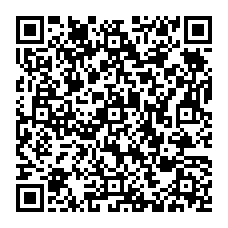 